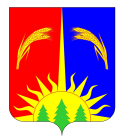 АДМИНИСТРАЦИЯ ЮРЛИНСКОГО МУНИЦИПАЛЬНОГО РАЙОНАПОСТАНОВЛЕНИЕ 23.12.2019                                                                                                697Об утверждении муниципальной программы «Развитие системы образования Юрлинского муниципального округа Пермского края» Руководствуясь Федеральным законом от 6 октября 2003 года № 131-ФЗ «Об общих принципах организации местного самоуправления в Российской Федерации», Бюджетным кодексом Российской Федерации, Уставом муниципального образования «Юрлинский муниципального район», Администрация Юрлинского муниципального районаПОСТАНОВЛЯЕТ:Утвердить муниципальную программу «Развитие системы образования Юрлинского муниципального округа Пермского края»;Настоящее Постановление вступает в силу с 01 января 2020 года.Пресс-секретарю опубликовать данное Постановление в информационном бюллетене «Вестник Юрлы».Контроль за выполнением настоящего Постановления возложить на заместителя главы администрации Юрлинского муниципального района Н.А. Мелехину.Глава муниципального района – глава администрации Юрлинского муниципального района                                                        Т.М. МоисееваУТВЕРЖДЕНАпостановлением АдминистрацииЮрлинского муниципального районаот 23.12.2019 г. № 697Муниципальная программа «Развитие системы образования Юрлинского муниципального округа Пермского края»ПАСПОРТ муниципальной программы Юрлинского муниципального округа Пермского краяПеречень мероприятий муниципальной программы «Развитие системы образования Юрлинского муниципального округа Пермского края»Перечень целевых показателей муниципальной программы«Развитие системы образования Юрлинского муниципального района»Наименование разделаНаименование разделаСодержание разделаСодержание разделаСодержание разделаСодержание разделаСодержание разделаСодержание разделаНаименование муниципальной ПрограммыНаименование муниципальной ПрограммыМуниципальная программа «Развитие системы образования Юрлинского муниципального округа Пермского края»Муниципальная программа «Развитие системы образования Юрлинского муниципального округа Пермского края»Муниципальная программа «Развитие системы образования Юрлинского муниципального округа Пермского края»Муниципальная программа «Развитие системы образования Юрлинского муниципального округа Пермского края»Муниципальная программа «Развитие системы образования Юрлинского муниципального округа Пермского края»Муниципальная программа «Развитие системы образования Юрлинского муниципального округа Пермского края»Ответственный исполнитель ПрограммыОтветственный исполнитель ПрограммыУправление образования администрации Юрлинского муниципального районаУправление образования администрации Юрлинского муниципального районаУправление образования администрации Юрлинского муниципального районаУправление образования администрации Юрлинского муниципального районаУправление образования администрации Юрлинского муниципального районаУправление образования администрации Юрлинского муниципального районаСоисполнители ПрограммыСоисполнители ПрограммыУправление образования администрации Юрлинского муниципального района (далее- Управление образования)Управление образования администрации Юрлинского муниципального района (далее- Управление образования)Управление образования администрации Юрлинского муниципального района (далее- Управление образования)Управление образования администрации Юрлинского муниципального района (далее- Управление образования)Управление образования администрации Юрлинского муниципального района (далее- Управление образования)Управление образования администрации Юрлинского муниципального района (далее- Управление образования)Участники ПрограммыУчастники ПрограммыОбразовательные учреждения Юрлинского муниципального района, Администрация Юрлинского муниципального района, Управление культуры и молодежной политики, КДНиЗПОбразовательные учреждения Юрлинского муниципального района, Администрация Юрлинского муниципального района, Управление культуры и молодежной политики, КДНиЗПОбразовательные учреждения Юрлинского муниципального района, Администрация Юрлинского муниципального района, Управление культуры и молодежной политики, КДНиЗПОбразовательные учреждения Юрлинского муниципального района, Администрация Юрлинского муниципального района, Управление культуры и молодежной политики, КДНиЗПОбразовательные учреждения Юрлинского муниципального района, Администрация Юрлинского муниципального района, Управление культуры и молодежной политики, КДНиЗПОбразовательные учреждения Юрлинского муниципального района, Администрация Юрлинского муниципального района, Управление культуры и молодежной политики, КДНиЗППодпрограммы ПрограммыПодпрограммы ПрограммыПодпрограмма 1. «Дошкольное общее образование» содержит основные мероприятия, направленные на реализацию приоритетов государственной политики в Юрлинском районе в части дошкольного общего образования. Основная цель подпрограммы 1 "Дошкольное общее образование" - создать в системе дошкольного образования возможности для современного качественного и доступного образования и позитивной социализации детей. Программа определяет направления деятельности, обеспечивающие реализацию государственной политики в сфере образования на уровне дошкольного образования, финансовое обеспечение и механизмы реализации мероприятий, направленных на обеспечение доступности и качества образовательных услуг по дошкольному образованию;Подпрограмма 2. «Общее (начальное, основное, среднее) образование» направлена на обеспечение равенства доступа к качественному образованию и обновление его содержания и технологий в соответствии с изменившимися потребностями населения и новыми вызовами социального, культурного, экономического развития государства на уровне общего (начального, основного, среднего) образования;Подпрограмма 3. «Дополнительное образование» предполагает решение комплекса задач по повышению доступности услуг и обеспечение их соответствия изменяющимся потребностям населения за счет модернизации организационных моделей и введения механизмов стимулирования конкуренции в дополнительном образовании детей;Подпрограмма 4. «Повышение педагогического мастерства» интегрирует задачи всех уровней образования - стимулирование педагогических кадров к достижению высоких результатов, повышение квалификации руководящих и педагогических работников, обеспечение мероприятий по научно-методическому, организационному сопровождению современных процессов в сфере образования;Подпрограмма 5. «Одарённые дети» обеспечивает мероприятия по развитию одарённости детей;Подпрограмма 6. «Приведение в нормативное состояние образовательных учреждений» указанная подпрограмма содержит мероприятия по обновлению материально-технической базы образовательных учреждений, строительство и ремонт образовательных учреждений Юрлинского района, обеспечение антитеррористической и пожарной безопасности объектов.Подпрограмма 7. «Оздоровление, отдых, занятость детей и подростков» обеспечивает мероприятия по оздоровлению, отдыху и занятости детей и подростков в каникулярное время;Подпрограмма 8. «Обеспечение реализации Программы и прочих мероприятий в области образования» направлена на реализацию мероприятий, обеспечивающих функционирование управления образования. В рамках данной подпрограммы реализуются мероприятия, связанные с управлением Программы в целом, обеспечение по различным направлениям мониторингов в сфере образования, информационным сопровождением Программы и деятельности отрасли "Образование" в Юрлинском районе.Подпрограмма 1. «Дошкольное общее образование» содержит основные мероприятия, направленные на реализацию приоритетов государственной политики в Юрлинском районе в части дошкольного общего образования. Основная цель подпрограммы 1 "Дошкольное общее образование" - создать в системе дошкольного образования возможности для современного качественного и доступного образования и позитивной социализации детей. Программа определяет направления деятельности, обеспечивающие реализацию государственной политики в сфере образования на уровне дошкольного образования, финансовое обеспечение и механизмы реализации мероприятий, направленных на обеспечение доступности и качества образовательных услуг по дошкольному образованию;Подпрограмма 2. «Общее (начальное, основное, среднее) образование» направлена на обеспечение равенства доступа к качественному образованию и обновление его содержания и технологий в соответствии с изменившимися потребностями населения и новыми вызовами социального, культурного, экономического развития государства на уровне общего (начального, основного, среднего) образования;Подпрограмма 3. «Дополнительное образование» предполагает решение комплекса задач по повышению доступности услуг и обеспечение их соответствия изменяющимся потребностям населения за счет модернизации организационных моделей и введения механизмов стимулирования конкуренции в дополнительном образовании детей;Подпрограмма 4. «Повышение педагогического мастерства» интегрирует задачи всех уровней образования - стимулирование педагогических кадров к достижению высоких результатов, повышение квалификации руководящих и педагогических работников, обеспечение мероприятий по научно-методическому, организационному сопровождению современных процессов в сфере образования;Подпрограмма 5. «Одарённые дети» обеспечивает мероприятия по развитию одарённости детей;Подпрограмма 6. «Приведение в нормативное состояние образовательных учреждений» указанная подпрограмма содержит мероприятия по обновлению материально-технической базы образовательных учреждений, строительство и ремонт образовательных учреждений Юрлинского района, обеспечение антитеррористической и пожарной безопасности объектов.Подпрограмма 7. «Оздоровление, отдых, занятость детей и подростков» обеспечивает мероприятия по оздоровлению, отдыху и занятости детей и подростков в каникулярное время;Подпрограмма 8. «Обеспечение реализации Программы и прочих мероприятий в области образования» направлена на реализацию мероприятий, обеспечивающих функционирование управления образования. В рамках данной подпрограммы реализуются мероприятия, связанные с управлением Программы в целом, обеспечение по различным направлениям мониторингов в сфере образования, информационным сопровождением Программы и деятельности отрасли "Образование" в Юрлинском районе.Подпрограмма 1. «Дошкольное общее образование» содержит основные мероприятия, направленные на реализацию приоритетов государственной политики в Юрлинском районе в части дошкольного общего образования. Основная цель подпрограммы 1 "Дошкольное общее образование" - создать в системе дошкольного образования возможности для современного качественного и доступного образования и позитивной социализации детей. Программа определяет направления деятельности, обеспечивающие реализацию государственной политики в сфере образования на уровне дошкольного образования, финансовое обеспечение и механизмы реализации мероприятий, направленных на обеспечение доступности и качества образовательных услуг по дошкольному образованию;Подпрограмма 2. «Общее (начальное, основное, среднее) образование» направлена на обеспечение равенства доступа к качественному образованию и обновление его содержания и технологий в соответствии с изменившимися потребностями населения и новыми вызовами социального, культурного, экономического развития государства на уровне общего (начального, основного, среднего) образования;Подпрограмма 3. «Дополнительное образование» предполагает решение комплекса задач по повышению доступности услуг и обеспечение их соответствия изменяющимся потребностям населения за счет модернизации организационных моделей и введения механизмов стимулирования конкуренции в дополнительном образовании детей;Подпрограмма 4. «Повышение педагогического мастерства» интегрирует задачи всех уровней образования - стимулирование педагогических кадров к достижению высоких результатов, повышение квалификации руководящих и педагогических работников, обеспечение мероприятий по научно-методическому, организационному сопровождению современных процессов в сфере образования;Подпрограмма 5. «Одарённые дети» обеспечивает мероприятия по развитию одарённости детей;Подпрограмма 6. «Приведение в нормативное состояние образовательных учреждений» указанная подпрограмма содержит мероприятия по обновлению материально-технической базы образовательных учреждений, строительство и ремонт образовательных учреждений Юрлинского района, обеспечение антитеррористической и пожарной безопасности объектов.Подпрограмма 7. «Оздоровление, отдых, занятость детей и подростков» обеспечивает мероприятия по оздоровлению, отдыху и занятости детей и подростков в каникулярное время;Подпрограмма 8. «Обеспечение реализации Программы и прочих мероприятий в области образования» направлена на реализацию мероприятий, обеспечивающих функционирование управления образования. В рамках данной подпрограммы реализуются мероприятия, связанные с управлением Программы в целом, обеспечение по различным направлениям мониторингов в сфере образования, информационным сопровождением Программы и деятельности отрасли "Образование" в Юрлинском районе.Подпрограмма 1. «Дошкольное общее образование» содержит основные мероприятия, направленные на реализацию приоритетов государственной политики в Юрлинском районе в части дошкольного общего образования. Основная цель подпрограммы 1 "Дошкольное общее образование" - создать в системе дошкольного образования возможности для современного качественного и доступного образования и позитивной социализации детей. Программа определяет направления деятельности, обеспечивающие реализацию государственной политики в сфере образования на уровне дошкольного образования, финансовое обеспечение и механизмы реализации мероприятий, направленных на обеспечение доступности и качества образовательных услуг по дошкольному образованию;Подпрограмма 2. «Общее (начальное, основное, среднее) образование» направлена на обеспечение равенства доступа к качественному образованию и обновление его содержания и технологий в соответствии с изменившимися потребностями населения и новыми вызовами социального, культурного, экономического развития государства на уровне общего (начального, основного, среднего) образования;Подпрограмма 3. «Дополнительное образование» предполагает решение комплекса задач по повышению доступности услуг и обеспечение их соответствия изменяющимся потребностям населения за счет модернизации организационных моделей и введения механизмов стимулирования конкуренции в дополнительном образовании детей;Подпрограмма 4. «Повышение педагогического мастерства» интегрирует задачи всех уровней образования - стимулирование педагогических кадров к достижению высоких результатов, повышение квалификации руководящих и педагогических работников, обеспечение мероприятий по научно-методическому, организационному сопровождению современных процессов в сфере образования;Подпрограмма 5. «Одарённые дети» обеспечивает мероприятия по развитию одарённости детей;Подпрограмма 6. «Приведение в нормативное состояние образовательных учреждений» указанная подпрограмма содержит мероприятия по обновлению материально-технической базы образовательных учреждений, строительство и ремонт образовательных учреждений Юрлинского района, обеспечение антитеррористической и пожарной безопасности объектов.Подпрограмма 7. «Оздоровление, отдых, занятость детей и подростков» обеспечивает мероприятия по оздоровлению, отдыху и занятости детей и подростков в каникулярное время;Подпрограмма 8. «Обеспечение реализации Программы и прочих мероприятий в области образования» направлена на реализацию мероприятий, обеспечивающих функционирование управления образования. В рамках данной подпрограммы реализуются мероприятия, связанные с управлением Программы в целом, обеспечение по различным направлениям мониторингов в сфере образования, информационным сопровождением Программы и деятельности отрасли "Образование" в Юрлинском районе.Подпрограмма 1. «Дошкольное общее образование» содержит основные мероприятия, направленные на реализацию приоритетов государственной политики в Юрлинском районе в части дошкольного общего образования. Основная цель подпрограммы 1 "Дошкольное общее образование" - создать в системе дошкольного образования возможности для современного качественного и доступного образования и позитивной социализации детей. Программа определяет направления деятельности, обеспечивающие реализацию государственной политики в сфере образования на уровне дошкольного образования, финансовое обеспечение и механизмы реализации мероприятий, направленных на обеспечение доступности и качества образовательных услуг по дошкольному образованию;Подпрограмма 2. «Общее (начальное, основное, среднее) образование» направлена на обеспечение равенства доступа к качественному образованию и обновление его содержания и технологий в соответствии с изменившимися потребностями населения и новыми вызовами социального, культурного, экономического развития государства на уровне общего (начального, основного, среднего) образования;Подпрограмма 3. «Дополнительное образование» предполагает решение комплекса задач по повышению доступности услуг и обеспечение их соответствия изменяющимся потребностям населения за счет модернизации организационных моделей и введения механизмов стимулирования конкуренции в дополнительном образовании детей;Подпрограмма 4. «Повышение педагогического мастерства» интегрирует задачи всех уровней образования - стимулирование педагогических кадров к достижению высоких результатов, повышение квалификации руководящих и педагогических работников, обеспечение мероприятий по научно-методическому, организационному сопровождению современных процессов в сфере образования;Подпрограмма 5. «Одарённые дети» обеспечивает мероприятия по развитию одарённости детей;Подпрограмма 6. «Приведение в нормативное состояние образовательных учреждений» указанная подпрограмма содержит мероприятия по обновлению материально-технической базы образовательных учреждений, строительство и ремонт образовательных учреждений Юрлинского района, обеспечение антитеррористической и пожарной безопасности объектов.Подпрограмма 7. «Оздоровление, отдых, занятость детей и подростков» обеспечивает мероприятия по оздоровлению, отдыху и занятости детей и подростков в каникулярное время;Подпрограмма 8. «Обеспечение реализации Программы и прочих мероприятий в области образования» направлена на реализацию мероприятий, обеспечивающих функционирование управления образования. В рамках данной подпрограммы реализуются мероприятия, связанные с управлением Программы в целом, обеспечение по различным направлениям мониторингов в сфере образования, информационным сопровождением Программы и деятельности отрасли "Образование" в Юрлинском районе.Подпрограмма 1. «Дошкольное общее образование» содержит основные мероприятия, направленные на реализацию приоритетов государственной политики в Юрлинском районе в части дошкольного общего образования. Основная цель подпрограммы 1 "Дошкольное общее образование" - создать в системе дошкольного образования возможности для современного качественного и доступного образования и позитивной социализации детей. Программа определяет направления деятельности, обеспечивающие реализацию государственной политики в сфере образования на уровне дошкольного образования, финансовое обеспечение и механизмы реализации мероприятий, направленных на обеспечение доступности и качества образовательных услуг по дошкольному образованию;Подпрограмма 2. «Общее (начальное, основное, среднее) образование» направлена на обеспечение равенства доступа к качественному образованию и обновление его содержания и технологий в соответствии с изменившимися потребностями населения и новыми вызовами социального, культурного, экономического развития государства на уровне общего (начального, основного, среднего) образования;Подпрограмма 3. «Дополнительное образование» предполагает решение комплекса задач по повышению доступности услуг и обеспечение их соответствия изменяющимся потребностям населения за счет модернизации организационных моделей и введения механизмов стимулирования конкуренции в дополнительном образовании детей;Подпрограмма 4. «Повышение педагогического мастерства» интегрирует задачи всех уровней образования - стимулирование педагогических кадров к достижению высоких результатов, повышение квалификации руководящих и педагогических работников, обеспечение мероприятий по научно-методическому, организационному сопровождению современных процессов в сфере образования;Подпрограмма 5. «Одарённые дети» обеспечивает мероприятия по развитию одарённости детей;Подпрограмма 6. «Приведение в нормативное состояние образовательных учреждений» указанная подпрограмма содержит мероприятия по обновлению материально-технической базы образовательных учреждений, строительство и ремонт образовательных учреждений Юрлинского района, обеспечение антитеррористической и пожарной безопасности объектов.Подпрограмма 7. «Оздоровление, отдых, занятость детей и подростков» обеспечивает мероприятия по оздоровлению, отдыху и занятости детей и подростков в каникулярное время;Подпрограмма 8. «Обеспечение реализации Программы и прочих мероприятий в области образования» направлена на реализацию мероприятий, обеспечивающих функционирование управления образования. В рамках данной подпрограммы реализуются мероприятия, связанные с управлением Программы в целом, обеспечение по различным направлениям мониторингов в сфере образования, информационным сопровождением Программы и деятельности отрасли "Образование" в Юрлинском районе.Характеристики текущего состояния сферы реализации ПрограммыХарактеристики текущего состояния сферы реализации ПрограммыОдной из составляющих успеха социально-экономического развития Юрлинского муниципального района является модернизация образования и реализация его современной модели, обеспечивающей повышение доступности качественного образования в соответствии с требованиями развития экономики в Российской Федерации и современным потребностям общества. В настоящее время в Юрлинском муниципальном районе обеспечено стабильное функционирование системы образования и созданы предпосылки к ее дальнейшему развитию. В приоритете муниципальной политики в сфере образования района являются обеспечение доступности дошкольного образования, повышение качества результатов общего образования, модернизация дошкольного, общего и развитие дополнительного образования, обеспечение стабильного уровня доходов работников образования, совершенствование кадрового потенциала системы образования, повышение качества предоставляемых образовательных услуг. Сеть учреждений образования Юрлинского муниципального района включает в себя: 1 дошкольное образовательное учреждение;1 средняя общеобразовательная школа;2 основные общеобразовательные школы;5 филиалов – основная школа;2 филиала – основная школа;16 структурных подразделений (филиалов) – детских садов;1 структурное подразделение – Дом детского творчестваНа начало 2019-2020 учебного года в общеобразовательных учреждениях Юрлинского муниципального района обучается 1226 учащихся. Дошкольные образовательные учреждения посещают 647 детей.Несмотря на ряд позитивных изменений, которые происходят в системе образования района, в настоящее время сохраняются проблемы, которые не позволяют говорить о том, что процесс развития и модернизации данной сферы удовлетворяет общество.Остается важной социальной проблемой нехватка мест в дошкольных образовательных организациях в с.Юрла в возрасте до 3-х лет;Заработная плата педагогов, работающих в малокомплектных образовательных учреждениях еще не достигла уровня заработной платы педагогических работников общего образования. Нестабильными остаются результаты государственной итоговой аттестации выпускников 9-х и 11-х классов;В системе образования района не реализуются вариативные формы получения образования для детей с различным уровнем образовательных потребностей, также недостаточно обеспечена доступность к качественным информационным ресурсам для школьников из ряда населенных пунктов района.Существует проблема недостатка в обеспечении образовательных учреждений квалифицированными кадрами. На протяжении ряда лет имеются вакансии учителей математики, биологи, химии, физики, иностранного языка, узких специалистов, таких как психологи.Отстающая от реальных потребностей отрасли система переподготовки и повышения квалификации не позволяет осуществлять развитие кадрового потенциала, способного обеспечить современное содержание образовательного процесса в соответствии с новыми образовательными стандартами.Невысокий уровень выявления талантливых школьников, т.к. сопровождение одаренных детей не стало приоритетом всех общеобразовательных учреждений.Система дополнительного образования детей требует существенных изменений в плане расширения спектра и содержания образовательных программ, развития их программно-методического и кадрового обеспечения. Одной из существенных проблем, отражающихся на качестве образования, является медленное обновление материально-технической базы образовательных учреждений как дошкольного, так и общего и дополнительного образования.Одной из составляющих успеха социально-экономического развития Юрлинского муниципального района является модернизация образования и реализация его современной модели, обеспечивающей повышение доступности качественного образования в соответствии с требованиями развития экономики в Российской Федерации и современным потребностям общества. В настоящее время в Юрлинском муниципальном районе обеспечено стабильное функционирование системы образования и созданы предпосылки к ее дальнейшему развитию. В приоритете муниципальной политики в сфере образования района являются обеспечение доступности дошкольного образования, повышение качества результатов общего образования, модернизация дошкольного, общего и развитие дополнительного образования, обеспечение стабильного уровня доходов работников образования, совершенствование кадрового потенциала системы образования, повышение качества предоставляемых образовательных услуг. Сеть учреждений образования Юрлинского муниципального района включает в себя: 1 дошкольное образовательное учреждение;1 средняя общеобразовательная школа;2 основные общеобразовательные школы;5 филиалов – основная школа;2 филиала – основная школа;16 структурных подразделений (филиалов) – детских садов;1 структурное подразделение – Дом детского творчестваНа начало 2019-2020 учебного года в общеобразовательных учреждениях Юрлинского муниципального района обучается 1226 учащихся. Дошкольные образовательные учреждения посещают 647 детей.Несмотря на ряд позитивных изменений, которые происходят в системе образования района, в настоящее время сохраняются проблемы, которые не позволяют говорить о том, что процесс развития и модернизации данной сферы удовлетворяет общество.Остается важной социальной проблемой нехватка мест в дошкольных образовательных организациях в с.Юрла в возрасте до 3-х лет;Заработная плата педагогов, работающих в малокомплектных образовательных учреждениях еще не достигла уровня заработной платы педагогических работников общего образования. Нестабильными остаются результаты государственной итоговой аттестации выпускников 9-х и 11-х классов;В системе образования района не реализуются вариативные формы получения образования для детей с различным уровнем образовательных потребностей, также недостаточно обеспечена доступность к качественным информационным ресурсам для школьников из ряда населенных пунктов района.Существует проблема недостатка в обеспечении образовательных учреждений квалифицированными кадрами. На протяжении ряда лет имеются вакансии учителей математики, биологи, химии, физики, иностранного языка, узких специалистов, таких как психологи.Отстающая от реальных потребностей отрасли система переподготовки и повышения квалификации не позволяет осуществлять развитие кадрового потенциала, способного обеспечить современное содержание образовательного процесса в соответствии с новыми образовательными стандартами.Невысокий уровень выявления талантливых школьников, т.к. сопровождение одаренных детей не стало приоритетом всех общеобразовательных учреждений.Система дополнительного образования детей требует существенных изменений в плане расширения спектра и содержания образовательных программ, развития их программно-методического и кадрового обеспечения. Одной из существенных проблем, отражающихся на качестве образования, является медленное обновление материально-технической базы образовательных учреждений как дошкольного, так и общего и дополнительного образования.Одной из составляющих успеха социально-экономического развития Юрлинского муниципального района является модернизация образования и реализация его современной модели, обеспечивающей повышение доступности качественного образования в соответствии с требованиями развития экономики в Российской Федерации и современным потребностям общества. В настоящее время в Юрлинском муниципальном районе обеспечено стабильное функционирование системы образования и созданы предпосылки к ее дальнейшему развитию. В приоритете муниципальной политики в сфере образования района являются обеспечение доступности дошкольного образования, повышение качества результатов общего образования, модернизация дошкольного, общего и развитие дополнительного образования, обеспечение стабильного уровня доходов работников образования, совершенствование кадрового потенциала системы образования, повышение качества предоставляемых образовательных услуг. Сеть учреждений образования Юрлинского муниципального района включает в себя: 1 дошкольное образовательное учреждение;1 средняя общеобразовательная школа;2 основные общеобразовательные школы;5 филиалов – основная школа;2 филиала – основная школа;16 структурных подразделений (филиалов) – детских садов;1 структурное подразделение – Дом детского творчестваНа начало 2019-2020 учебного года в общеобразовательных учреждениях Юрлинского муниципального района обучается 1226 учащихся. Дошкольные образовательные учреждения посещают 647 детей.Несмотря на ряд позитивных изменений, которые происходят в системе образования района, в настоящее время сохраняются проблемы, которые не позволяют говорить о том, что процесс развития и модернизации данной сферы удовлетворяет общество.Остается важной социальной проблемой нехватка мест в дошкольных образовательных организациях в с.Юрла в возрасте до 3-х лет;Заработная плата педагогов, работающих в малокомплектных образовательных учреждениях еще не достигла уровня заработной платы педагогических работников общего образования. Нестабильными остаются результаты государственной итоговой аттестации выпускников 9-х и 11-х классов;В системе образования района не реализуются вариативные формы получения образования для детей с различным уровнем образовательных потребностей, также недостаточно обеспечена доступность к качественным информационным ресурсам для школьников из ряда населенных пунктов района.Существует проблема недостатка в обеспечении образовательных учреждений квалифицированными кадрами. На протяжении ряда лет имеются вакансии учителей математики, биологи, химии, физики, иностранного языка, узких специалистов, таких как психологи.Отстающая от реальных потребностей отрасли система переподготовки и повышения квалификации не позволяет осуществлять развитие кадрового потенциала, способного обеспечить современное содержание образовательного процесса в соответствии с новыми образовательными стандартами.Невысокий уровень выявления талантливых школьников, т.к. сопровождение одаренных детей не стало приоритетом всех общеобразовательных учреждений.Система дополнительного образования детей требует существенных изменений в плане расширения спектра и содержания образовательных программ, развития их программно-методического и кадрового обеспечения. Одной из существенных проблем, отражающихся на качестве образования, является медленное обновление материально-технической базы образовательных учреждений как дошкольного, так и общего и дополнительного образования.Одной из составляющих успеха социально-экономического развития Юрлинского муниципального района является модернизация образования и реализация его современной модели, обеспечивающей повышение доступности качественного образования в соответствии с требованиями развития экономики в Российской Федерации и современным потребностям общества. В настоящее время в Юрлинском муниципальном районе обеспечено стабильное функционирование системы образования и созданы предпосылки к ее дальнейшему развитию. В приоритете муниципальной политики в сфере образования района являются обеспечение доступности дошкольного образования, повышение качества результатов общего образования, модернизация дошкольного, общего и развитие дополнительного образования, обеспечение стабильного уровня доходов работников образования, совершенствование кадрового потенциала системы образования, повышение качества предоставляемых образовательных услуг. Сеть учреждений образования Юрлинского муниципального района включает в себя: 1 дошкольное образовательное учреждение;1 средняя общеобразовательная школа;2 основные общеобразовательные школы;5 филиалов – основная школа;2 филиала – основная школа;16 структурных подразделений (филиалов) – детских садов;1 структурное подразделение – Дом детского творчестваНа начало 2019-2020 учебного года в общеобразовательных учреждениях Юрлинского муниципального района обучается 1226 учащихся. Дошкольные образовательные учреждения посещают 647 детей.Несмотря на ряд позитивных изменений, которые происходят в системе образования района, в настоящее время сохраняются проблемы, которые не позволяют говорить о том, что процесс развития и модернизации данной сферы удовлетворяет общество.Остается важной социальной проблемой нехватка мест в дошкольных образовательных организациях в с.Юрла в возрасте до 3-х лет;Заработная плата педагогов, работающих в малокомплектных образовательных учреждениях еще не достигла уровня заработной платы педагогических работников общего образования. Нестабильными остаются результаты государственной итоговой аттестации выпускников 9-х и 11-х классов;В системе образования района не реализуются вариативные формы получения образования для детей с различным уровнем образовательных потребностей, также недостаточно обеспечена доступность к качественным информационным ресурсам для школьников из ряда населенных пунктов района.Существует проблема недостатка в обеспечении образовательных учреждений квалифицированными кадрами. На протяжении ряда лет имеются вакансии учителей математики, биологи, химии, физики, иностранного языка, узких специалистов, таких как психологи.Отстающая от реальных потребностей отрасли система переподготовки и повышения квалификации не позволяет осуществлять развитие кадрового потенциала, способного обеспечить современное содержание образовательного процесса в соответствии с новыми образовательными стандартами.Невысокий уровень выявления талантливых школьников, т.к. сопровождение одаренных детей не стало приоритетом всех общеобразовательных учреждений.Система дополнительного образования детей требует существенных изменений в плане расширения спектра и содержания образовательных программ, развития их программно-методического и кадрового обеспечения. Одной из существенных проблем, отражающихся на качестве образования, является медленное обновление материально-технической базы образовательных учреждений как дошкольного, так и общего и дополнительного образования.Одной из составляющих успеха социально-экономического развития Юрлинского муниципального района является модернизация образования и реализация его современной модели, обеспечивающей повышение доступности качественного образования в соответствии с требованиями развития экономики в Российской Федерации и современным потребностям общества. В настоящее время в Юрлинском муниципальном районе обеспечено стабильное функционирование системы образования и созданы предпосылки к ее дальнейшему развитию. В приоритете муниципальной политики в сфере образования района являются обеспечение доступности дошкольного образования, повышение качества результатов общего образования, модернизация дошкольного, общего и развитие дополнительного образования, обеспечение стабильного уровня доходов работников образования, совершенствование кадрового потенциала системы образования, повышение качества предоставляемых образовательных услуг. Сеть учреждений образования Юрлинского муниципального района включает в себя: 1 дошкольное образовательное учреждение;1 средняя общеобразовательная школа;2 основные общеобразовательные школы;5 филиалов – основная школа;2 филиала – основная школа;16 структурных подразделений (филиалов) – детских садов;1 структурное подразделение – Дом детского творчестваНа начало 2019-2020 учебного года в общеобразовательных учреждениях Юрлинского муниципального района обучается 1226 учащихся. Дошкольные образовательные учреждения посещают 647 детей.Несмотря на ряд позитивных изменений, которые происходят в системе образования района, в настоящее время сохраняются проблемы, которые не позволяют говорить о том, что процесс развития и модернизации данной сферы удовлетворяет общество.Остается важной социальной проблемой нехватка мест в дошкольных образовательных организациях в с.Юрла в возрасте до 3-х лет;Заработная плата педагогов, работающих в малокомплектных образовательных учреждениях еще не достигла уровня заработной платы педагогических работников общего образования. Нестабильными остаются результаты государственной итоговой аттестации выпускников 9-х и 11-х классов;В системе образования района не реализуются вариативные формы получения образования для детей с различным уровнем образовательных потребностей, также недостаточно обеспечена доступность к качественным информационным ресурсам для школьников из ряда населенных пунктов района.Существует проблема недостатка в обеспечении образовательных учреждений квалифицированными кадрами. На протяжении ряда лет имеются вакансии учителей математики, биологи, химии, физики, иностранного языка, узких специалистов, таких как психологи.Отстающая от реальных потребностей отрасли система переподготовки и повышения квалификации не позволяет осуществлять развитие кадрового потенциала, способного обеспечить современное содержание образовательного процесса в соответствии с новыми образовательными стандартами.Невысокий уровень выявления талантливых школьников, т.к. сопровождение одаренных детей не стало приоритетом всех общеобразовательных учреждений.Система дополнительного образования детей требует существенных изменений в плане расширения спектра и содержания образовательных программ, развития их программно-методического и кадрового обеспечения. Одной из существенных проблем, отражающихся на качестве образования, является медленное обновление материально-технической базы образовательных учреждений как дошкольного, так и общего и дополнительного образования.Одной из составляющих успеха социально-экономического развития Юрлинского муниципального района является модернизация образования и реализация его современной модели, обеспечивающей повышение доступности качественного образования в соответствии с требованиями развития экономики в Российской Федерации и современным потребностям общества. В настоящее время в Юрлинском муниципальном районе обеспечено стабильное функционирование системы образования и созданы предпосылки к ее дальнейшему развитию. В приоритете муниципальной политики в сфере образования района являются обеспечение доступности дошкольного образования, повышение качества результатов общего образования, модернизация дошкольного, общего и развитие дополнительного образования, обеспечение стабильного уровня доходов работников образования, совершенствование кадрового потенциала системы образования, повышение качества предоставляемых образовательных услуг. Сеть учреждений образования Юрлинского муниципального района включает в себя: 1 дошкольное образовательное учреждение;1 средняя общеобразовательная школа;2 основные общеобразовательные школы;5 филиалов – основная школа;2 филиала – основная школа;16 структурных подразделений (филиалов) – детских садов;1 структурное подразделение – Дом детского творчестваНа начало 2019-2020 учебного года в общеобразовательных учреждениях Юрлинского муниципального района обучается 1226 учащихся. Дошкольные образовательные учреждения посещают 647 детей.Несмотря на ряд позитивных изменений, которые происходят в системе образования района, в настоящее время сохраняются проблемы, которые не позволяют говорить о том, что процесс развития и модернизации данной сферы удовлетворяет общество.Остается важной социальной проблемой нехватка мест в дошкольных образовательных организациях в с.Юрла в возрасте до 3-х лет;Заработная плата педагогов, работающих в малокомплектных образовательных учреждениях еще не достигла уровня заработной платы педагогических работников общего образования. Нестабильными остаются результаты государственной итоговой аттестации выпускников 9-х и 11-х классов;В системе образования района не реализуются вариативные формы получения образования для детей с различным уровнем образовательных потребностей, также недостаточно обеспечена доступность к качественным информационным ресурсам для школьников из ряда населенных пунктов района.Существует проблема недостатка в обеспечении образовательных учреждений квалифицированными кадрами. На протяжении ряда лет имеются вакансии учителей математики, биологи, химии, физики, иностранного языка, узких специалистов, таких как психологи.Отстающая от реальных потребностей отрасли система переподготовки и повышения квалификации не позволяет осуществлять развитие кадрового потенциала, способного обеспечить современное содержание образовательного процесса в соответствии с новыми образовательными стандартами.Невысокий уровень выявления талантливых школьников, т.к. сопровождение одаренных детей не стало приоритетом всех общеобразовательных учреждений.Система дополнительного образования детей требует существенных изменений в плане расширения спектра и содержания образовательных программ, развития их программно-методического и кадрового обеспечения. Одной из существенных проблем, отражающихся на качестве образования, является медленное обновление материально-технической базы образовательных учреждений как дошкольного, так и общего и дополнительного образования.Цели ПрограммыЦели ПрограммыУсиление вклада образования в социально - экономическое развитие района и повышение качества жизни населения путем:удовлетворения запросов на получение качественного общего и дополнительного образования;-   создания условий для учебной и социальной успешности каждого учащегося.Усиление вклада образования в социально - экономическое развитие района и повышение качества жизни населения путем:удовлетворения запросов на получение качественного общего и дополнительного образования;-   создания условий для учебной и социальной успешности каждого учащегося.Усиление вклада образования в социально - экономическое развитие района и повышение качества жизни населения путем:удовлетворения запросов на получение качественного общего и дополнительного образования;-   создания условий для учебной и социальной успешности каждого учащегося.Усиление вклада образования в социально - экономическое развитие района и повышение качества жизни населения путем:удовлетворения запросов на получение качественного общего и дополнительного образования;-   создания условий для учебной и социальной успешности каждого учащегося.Усиление вклада образования в социально - экономическое развитие района и повышение качества жизни населения путем:удовлетворения запросов на получение качественного общего и дополнительного образования;-   создания условий для учебной и социальной успешности каждого учащегося.Усиление вклада образования в социально - экономическое развитие района и повышение качества жизни населения путем:удовлетворения запросов на получение качественного общего и дополнительного образования;-   создания условий для учебной и социальной успешности каждого учащегося.Задачи ПрограммыЗадачи Программы1. Комплексное развитие сети образовательных организаций для обеспечения доступности качественного дошкольного, начального общего, основного общего, среднего общего, а также дополнительного образования независимо от места проживания и социального положения. 2. Создание условий для развития кадрового потенциала отрасли образования. 3. Обеспечение эффективного использования имущественных комплексов образовательных организаций, соответствия имущественных комплексов лицензионным требованиям.4. Развитие системы отдыха, оздоровления и занятости детей.1. Комплексное развитие сети образовательных организаций для обеспечения доступности качественного дошкольного, начального общего, основного общего, среднего общего, а также дополнительного образования независимо от места проживания и социального положения. 2. Создание условий для развития кадрового потенциала отрасли образования. 3. Обеспечение эффективного использования имущественных комплексов образовательных организаций, соответствия имущественных комплексов лицензионным требованиям.4. Развитие системы отдыха, оздоровления и занятости детей.1. Комплексное развитие сети образовательных организаций для обеспечения доступности качественного дошкольного, начального общего, основного общего, среднего общего, а также дополнительного образования независимо от места проживания и социального положения. 2. Создание условий для развития кадрового потенциала отрасли образования. 3. Обеспечение эффективного использования имущественных комплексов образовательных организаций, соответствия имущественных комплексов лицензионным требованиям.4. Развитие системы отдыха, оздоровления и занятости детей.1. Комплексное развитие сети образовательных организаций для обеспечения доступности качественного дошкольного, начального общего, основного общего, среднего общего, а также дополнительного образования независимо от места проживания и социального положения. 2. Создание условий для развития кадрового потенциала отрасли образования. 3. Обеспечение эффективного использования имущественных комплексов образовательных организаций, соответствия имущественных комплексов лицензионным требованиям.4. Развитие системы отдыха, оздоровления и занятости детей.1. Комплексное развитие сети образовательных организаций для обеспечения доступности качественного дошкольного, начального общего, основного общего, среднего общего, а также дополнительного образования независимо от места проживания и социального положения. 2. Создание условий для развития кадрового потенциала отрасли образования. 3. Обеспечение эффективного использования имущественных комплексов образовательных организаций, соответствия имущественных комплексов лицензионным требованиям.4. Развитие системы отдыха, оздоровления и занятости детей.1. Комплексное развитие сети образовательных организаций для обеспечения доступности качественного дошкольного, начального общего, основного общего, среднего общего, а также дополнительного образования независимо от места проживания и социального положения. 2. Создание условий для развития кадрового потенциала отрасли образования. 3. Обеспечение эффективного использования имущественных комплексов образовательных организаций, соответствия имущественных комплексов лицензионным требованиям.4. Развитие системы отдыха, оздоровления и занятости детей.Ожидаемые результаты реализации ПрограммыОжидаемые результаты реализации Программы- Увеличение удовлетворенности населения качеством образовательных услуг;- Ликвидация очереди на зачисление детей в возрасте от 1,5 до 7 лет в дошкольные образовательные организации;- Создание условий, соответствующих требованиям федеральных государственных образовательных стандартов во всех образовательных организациях; - Увеличение численности детей 5-18 лет, охваченных программами дополнительного образования;- Увеличение численности молодых педагогов в возрасте до 35 лет в муниципальных образовательных организациях системы образования Юрлинского муниципального округа;- Сохранение отношение среднемесячной заработной платы педагогических работников образовательных организаций общего образования на уровне средней заработной платы Юрлинского округа;- Среднемесячная заработная плата:*педагогических работников образовательных организаций дошкольного образования доведена до средней заработной платы в сфере общего образования в Юрлинском округе;*педагогических работников образовательных организаций дополнительного образования детей доведена до средней заработной платы учителей Юрлинского округа;*осуществлен переход на эффективный контракт 100% руководителей образовательных организаций и педагогических работников Юрлинского округа*средняя заработная плата педагогических работников не ниже уровня 2019 года- Увеличение удовлетворенности населения качеством образовательных услуг;- Ликвидация очереди на зачисление детей в возрасте от 1,5 до 7 лет в дошкольные образовательные организации;- Создание условий, соответствующих требованиям федеральных государственных образовательных стандартов во всех образовательных организациях; - Увеличение численности детей 5-18 лет, охваченных программами дополнительного образования;- Увеличение численности молодых педагогов в возрасте до 35 лет в муниципальных образовательных организациях системы образования Юрлинского муниципального округа;- Сохранение отношение среднемесячной заработной платы педагогических работников образовательных организаций общего образования на уровне средней заработной платы Юрлинского округа;- Среднемесячная заработная плата:*педагогических работников образовательных организаций дошкольного образования доведена до средней заработной платы в сфере общего образования в Юрлинском округе;*педагогических работников образовательных организаций дополнительного образования детей доведена до средней заработной платы учителей Юрлинского округа;*осуществлен переход на эффективный контракт 100% руководителей образовательных организаций и педагогических работников Юрлинского округа*средняя заработная плата педагогических работников не ниже уровня 2019 года- Увеличение удовлетворенности населения качеством образовательных услуг;- Ликвидация очереди на зачисление детей в возрасте от 1,5 до 7 лет в дошкольные образовательные организации;- Создание условий, соответствующих требованиям федеральных государственных образовательных стандартов во всех образовательных организациях; - Увеличение численности детей 5-18 лет, охваченных программами дополнительного образования;- Увеличение численности молодых педагогов в возрасте до 35 лет в муниципальных образовательных организациях системы образования Юрлинского муниципального округа;- Сохранение отношение среднемесячной заработной платы педагогических работников образовательных организаций общего образования на уровне средней заработной платы Юрлинского округа;- Среднемесячная заработная плата:*педагогических работников образовательных организаций дошкольного образования доведена до средней заработной платы в сфере общего образования в Юрлинском округе;*педагогических работников образовательных организаций дополнительного образования детей доведена до средней заработной платы учителей Юрлинского округа;*осуществлен переход на эффективный контракт 100% руководителей образовательных организаций и педагогических работников Юрлинского округа*средняя заработная плата педагогических работников не ниже уровня 2019 года- Увеличение удовлетворенности населения качеством образовательных услуг;- Ликвидация очереди на зачисление детей в возрасте от 1,5 до 7 лет в дошкольные образовательные организации;- Создание условий, соответствующих требованиям федеральных государственных образовательных стандартов во всех образовательных организациях; - Увеличение численности детей 5-18 лет, охваченных программами дополнительного образования;- Увеличение численности молодых педагогов в возрасте до 35 лет в муниципальных образовательных организациях системы образования Юрлинского муниципального округа;- Сохранение отношение среднемесячной заработной платы педагогических работников образовательных организаций общего образования на уровне средней заработной платы Юрлинского округа;- Среднемесячная заработная плата:*педагогических работников образовательных организаций дошкольного образования доведена до средней заработной платы в сфере общего образования в Юрлинском округе;*педагогических работников образовательных организаций дополнительного образования детей доведена до средней заработной платы учителей Юрлинского округа;*осуществлен переход на эффективный контракт 100% руководителей образовательных организаций и педагогических работников Юрлинского округа*средняя заработная плата педагогических работников не ниже уровня 2019 года- Увеличение удовлетворенности населения качеством образовательных услуг;- Ликвидация очереди на зачисление детей в возрасте от 1,5 до 7 лет в дошкольные образовательные организации;- Создание условий, соответствующих требованиям федеральных государственных образовательных стандартов во всех образовательных организациях; - Увеличение численности детей 5-18 лет, охваченных программами дополнительного образования;- Увеличение численности молодых педагогов в возрасте до 35 лет в муниципальных образовательных организациях системы образования Юрлинского муниципального округа;- Сохранение отношение среднемесячной заработной платы педагогических работников образовательных организаций общего образования на уровне средней заработной платы Юрлинского округа;- Среднемесячная заработная плата:*педагогических работников образовательных организаций дошкольного образования доведена до средней заработной платы в сфере общего образования в Юрлинском округе;*педагогических работников образовательных организаций дополнительного образования детей доведена до средней заработной платы учителей Юрлинского округа;*осуществлен переход на эффективный контракт 100% руководителей образовательных организаций и педагогических работников Юрлинского округа*средняя заработная плата педагогических работников не ниже уровня 2019 года- Увеличение удовлетворенности населения качеством образовательных услуг;- Ликвидация очереди на зачисление детей в возрасте от 1,5 до 7 лет в дошкольные образовательные организации;- Создание условий, соответствующих требованиям федеральных государственных образовательных стандартов во всех образовательных организациях; - Увеличение численности детей 5-18 лет, охваченных программами дополнительного образования;- Увеличение численности молодых педагогов в возрасте до 35 лет в муниципальных образовательных организациях системы образования Юрлинского муниципального округа;- Сохранение отношение среднемесячной заработной платы педагогических работников образовательных организаций общего образования на уровне средней заработной платы Юрлинского округа;- Среднемесячная заработная плата:*педагогических работников образовательных организаций дошкольного образования доведена до средней заработной платы в сфере общего образования в Юрлинском округе;*педагогических работников образовательных организаций дополнительного образования детей доведена до средней заработной платы учителей Юрлинского округа;*осуществлен переход на эффективный контракт 100% руководителей образовательных организаций и педагогических работников Юрлинского округа*средняя заработная плата педагогических работников не ниже уровня 2019 годаЭтапы и сроки реализации ПрограммыЭтапы и сроки реализации Программы2020-2022.г. Выделение этапов реализации Программы не предусмотрено.В ходе исполнения Программы будет производиться корректировка параметров и ежегодных планов ее реализации в рамках бюджетного процесса с учетом тенденций демографического и социально-экономического развития района.2020-2022.г. Выделение этапов реализации Программы не предусмотрено.В ходе исполнения Программы будет производиться корректировка параметров и ежегодных планов ее реализации в рамках бюджетного процесса с учетом тенденций демографического и социально-экономического развития района.2020-2022.г. Выделение этапов реализации Программы не предусмотрено.В ходе исполнения Программы будет производиться корректировка параметров и ежегодных планов ее реализации в рамках бюджетного процесса с учетом тенденций демографического и социально-экономического развития района.2020-2022.г. Выделение этапов реализации Программы не предусмотрено.В ходе исполнения Программы будет производиться корректировка параметров и ежегодных планов ее реализации в рамках бюджетного процесса с учетом тенденций демографического и социально-экономического развития района.2020-2022.г. Выделение этапов реализации Программы не предусмотрено.В ходе исполнения Программы будет производиться корректировка параметров и ежегодных планов ее реализации в рамках бюджетного процесса с учетом тенденций демографического и социально-экономического развития района.2020-2022.г. Выделение этапов реализации Программы не предусмотрено.В ходе исполнения Программы будет производиться корректировка параметров и ежегодных планов ее реализации в рамках бюджетного процесса с учетом тенденций демографического и социально-экономического развития района.Целевые показатели программыНаименование показателяНаименование показателяЕд. изм.Плановое значение целевого показателяПлановое значение целевого показателяПлановое значение целевого показателяПлановое значение целевого показателяЦелевые показатели программыНаименование показателяНаименование показателяЕд. изм.2019202020212022Целевые показатели программыДоля детей от 3 до 7 лет, стоящих в очереди в дошкольные образовательные организацииДоля детей от 3 до 7 лет, стоящих в очереди в дошкольные образовательные организации%0000Удовлетворенность населения доступностью и качеством услуг общего образования по итогам опросов общественного мненияУдовлетворенность населения доступностью и качеством услуг общего образования по итогам опросов общественного мнения%90959595Доля выпускников 11-х классов, получивших аттестаты о среднем образовании, %Доля выпускников 11-х классов, получивших аттестаты о среднем образовании, %%100100100100Удельный вес учащихся организаций общего образования, обучающихся в соответствии с новым федеральным государственным образовательным стандартомУдельный вес учащихся организаций общего образования, обучающихся в соответствии с новым федеральным государственным образовательным стандартом%949495100Доля детей, охваченных образовательными программами дополнительного образования детей в организациях неспортивной направленности, в общей численности детей и молодежи в возрасте 5-18 летДоля детей, охваченных образовательными программами дополнительного образования детей в организациях неспортивной направленности, в общей численности детей и молодежи в возрасте 5-18 лет%61636363Доля детей охваченных мероприятиями, направленных на формирование навыков здорового образа жизниДоля детей охваченных мероприятиями, направленных на формирование навыков здорового образа жизни%100100100100Доля учителей начального общего образования, прошедших обучение по федеральному государственному образовательному стандартуДоля учителей начального общего образования, прошедших обучение по федеральному государственному образовательному стандарту%95959595Доля учителей основного общего образования, прошедших обучение по федеральному государственному образовательному стандартуДоля учителей основного общего образования, прошедших обучение по федеральному государственному образовательному стандарту%97,5989898Удельный вес численности педагогических работников дошкольного образования, получивших педагогическое образование или прошедших переподготовку или повышение квалификации по данному направлению, в общей численности педагогических работников дошкольного образованияУдельный вес численности педагогических работников дошкольного образования, получивших педагогическое образование или прошедших переподготовку или повышение квалификации по данному направлению, в общей численности педагогических работников дошкольного образования%91959797Доля аттестованных педагогических работников к общему числу педагогических работников районаДоля аттестованных педагогических работников к общему числу педагогических работников района%83858482Количество участников муниципальных, региональных и всероссийских олимпиад, интеллектуальных и спортивных соревнований и творческих работКоличество участников муниципальных, региональных и всероссийских олимпиад, интеллектуальных и спортивных соревнований и творческих работ%57585960Количество победителей и призеров олимпиад, интеллектуальных и творческих конкурсов, спортивных соревнований различного уровняКоличество победителей и призеров олимпиад, интеллектуальных и творческих конкурсов, спортивных соревнований различного уровня%1212,312,512,5Количество выпускников общеобразовательных учреждений, получивших аттестат о среднем образовании с отличиемКоличество выпускников общеобразовательных учреждений, получивших аттестат о среднем образовании с отличием%3244Количество преподавателей, принявших участие в мастер-классах, семинарахКоличество преподавателей, принявших участие в мастер-классах, семинарахЧел.144148150150Стимулирование преподавателей, работающих с одаренными детьми Стимулирование преподавателей, работающих с одаренными детьми Чел.3333Соответствуют требованиям надзорных органов 100% образовательных учрежденийСоответствуют требованиям надзорных органов 100% образовательных учреждений%100100100100Охват оздоровлением и отдыхом детей в возрасте от 7 лет до 17 лет составит 85%Охват оздоровлением и отдыхом детей в возрасте от 7 лет до 17 лет составит 85%%85858585Объемы и источники финансирования ПрограммыВсего по источникам финансирования программы (тыс. руб.), в том числе:Всего по источникам финансирования программы (тыс. руб.), в том числе:Всего по источникам финансирования программы (тыс. руб.), в том числе:Всего по источникам финансирования программы (тыс. руб.), в том числе:202020212022Объемы и источники финансирования Программыпрограмма, всего (тыс. руб.), в том числе:программа, всего (тыс. руб.), в том числе:программа, всего (тыс. руб.), в том числе:программа, всего (тыс. руб.), в том числе:199715,60220666,37212388,92Объемы и источники финансирования Программыбюджет Юрлинского муниципального округабюджет Юрлинского муниципального округабюджет Юрлинского муниципального округабюджет Юрлинского муниципального округа53043,9856329,5754288,20Объемы и источники финансирования Программыбюджет Пермского краябюджет Пермского краябюджет Пермского краябюджет Пермского края142386,92160052,10153816,02Объемы и источники финансирования Программывнебюджетные источникивнебюджетные источникивнебюджетные источникивнебюджетные источники4284,704284,704284,70N п/пНаименование подпрограммы, основного мероприятия, мероприятияОтветственный исполнитель, соисполнители, участникиСрокСрокОжидаемый непосредственный результат (краткое описание)N п/пНаименование подпрограммы, основного мероприятия, мероприятияОтветственный исполнитель, соисполнители, участникиначала реализацииокончания реализацииОжидаемый непосредственный результат (краткое описание)1234561Подпрограмма 1 «Дошкольное общее образование»Подпрограмма 1 «Дошкольное общее образование»Подпрограмма 1 «Дошкольное общее образование»Подпрограмма 1 «Дошкольное общее образование»Подпрограмма 1 «Дошкольное общее образование»1.1.Основное мероприятие «Предоставление дошкольного образования в дошкольных образовательных организациях»Управление образования, образовательные учреждения202020221.1.1.Обеспечение деятельности (оказание услуг, выполнение работ) муниципальных бюджетных учреждений (организаций)Управление образования, образовательные учреждения202020221.1.2.Единая субвенция на выполнение отдельных государственных полномочий в сфере образованияУправление образования, образовательные учреждения202020221.1.2.1.Госстандарт по дошкольным учреждениямУправление образования, образовательные учреждения202020221.1.2.2.Выплата компенсации детям-инвалидам на домуУправление образования, образовательные учреждения202020221.1.2.3.Предоставление мер социальной поддержки педагогическим работникам образовательных организаций (23 ст ДОУ)Управление образования, образовательные учреждения202020221.1.2.4.Предоставление выплаты компенсации части родительской платы за присмотр и уход за ребенком в образовательных организациях, реализующих образовательную программу дошкольного образованияУправление образования, образовательные учреждения202020221.1.2.5.Предоставление мер социальной поддержки педагогическим работникам образовательных организаций (единовременное пособие)Управление образования, образовательные учреждения202020221.1.2.6.Организационно-методическое сопровождение развития вариативных форм дошкольного образованияУправление образования, образовательные учреждения202020221.1.2.7.Мероприятия, обеспечивающие повышение доступности и качества дошкольного образованияУправление образования, образовательные учреждения202020221.1.2.8.Внедрение федеральных государственных образовательных стандартов дошкольного образованияУправление образования, образовательные учреждения20202022Доля муниципальных организаций дошкольного общего образования, в которых внедрены ФГТ (ФГОС), составит 100%1.1.2.9.Внедрение системы оценки качества дошкольного образованияУправление образования, образовательные учреждения20202022Доля дошкольных образовательных организаций, в которых внедрена система оценки качества дошкольного общего образования на основе оценки эффективности деятельности дошкольных образовательных организаций, составит 50%Подпрограмма 2 «Общее (начальное, основное, среднее) образование»Подпрограмма 2 «Общее (начальное, основное, среднее) образование»Подпрограмма 2 «Общее (начальное, основное, среднее) образование»Подпрограмма 2 «Общее (начальное, основное, среднее) образование»Подпрограмма 2 «Общее (начальное, основное, среднее) образование»2.1.Основное мероприятие «Предоставление общедоступного и бесплатного дошкольного, начального общего, основного общего, среднего образования»Управление образования, образовательные учреждения202020222.1.1.Обеспечение деятельности (оказание услуг, выполнение работ) муниципальных бюджетных учреждений (организаций)Управление образования, образовательные учреждения20202022Удовлетворенность населения доступностью и качеством услуг общего образования по итогам опросов общественного мнения- 95%  (от числа опрошенных)2.1.2.Обеспечение бесплатным двухразовым питанием детей с ограниченными возможностями здоровья, обучающихся в образовательных организациях Юрлинского муниципального районаУправление образования, образовательные учреждения202020222.1.3.Единая субвенция на выполнение отдельных государственных полномочий в сфере образованияУправление образования, образовательные учреждения20202022Финансовое обеспечение 6 общеобразовательных организаций, предоставляющих услугу получения общего образования, дополнительного образования в общеобразовательных учреждениях (организациях)2.1.3.1.Госстандарт по дошкольным учреждениям (структурки)Управление образования, образовательные учреждения202020222.1.3.2.Госстандарт школыУправление образования, образовательные учреждения202020222.1.3.3.Классное руководствоУправление образования, образовательные учреждения202020222.1.3.4.Предоставление мер социальной поддержки педагогическим работникам образовательных организаций (23 ст СОШ, коррекц)Управление образования, образовательные учреждения202020222.1.3.5.Предоставление мер социальной поддержки учащимся из многодетных малоимущих семей (одежда)Управление образования, образовательные учреждения202020222.1.3.6.Предоставление мер социальной поддержки учащимся из многодетных малоимущих семей (питание)Управление образования, образовательные учреждения202020222.1.3.7.Предоставление мер социальной поддержки учащимся из малоимущих семей (питание)Управление образования, образовательные учреждения202020222.1.3.8.Предоставление мер социальной поддержки педагогическим работникам образовательных организаций (единовременное пособие)Управление образования, образовательные учреждения202020222.1.3.9.Развитие электронных услуг в сфере образованияУправление образования, образовательные учреждения202020222.1.3.10.Организационно-техническое сопровождение использования дистанционных образовательных технологий образовательными учреждениямиУправление образования, образовательные учреждения20202022Внедрены дистанционные технологии обучения в образовательных организациях, имеющих вакансии учителей иностранного языка2.1.3.11.Сопровождение телекоммуникационной образовательной сети «Образование 2.0», в т. ч. электронных дневниковУправление образования, образовательные учреждения20202022Увеличен охват учащихся сельских общеобразовательных школ услугой «Электронный дневник» до 60%2.1.3.12.Предоставление муниципальной услуги по проведению комплексного обследования детей, нуждающихся в специальных образовательных маршрутахУправление образования20202022Своевременное определение образовательного маршрута детей с ОВЗ2.2.Основное мероприятие «Мероприятия в сфере общего образования»Управление образования, образовательные учреждения202020222.2.1.Организация и подвоз учителя в образовательные учрежденияУправление образования, образовательные учреждения20202022Выполнение ФГОС в полном объёме во всех школах района2.2.2.Обучение детей общеобразовательных учреждений плаваниюУправление образования, образовательные учреждения202020223Подпрограмма 3 «Дополнительное образование»Подпрограмма 3 «Дополнительное образование»Подпрограмма 3 «Дополнительное образование»Подпрограмма 3 «Дополнительное образование»Подпрограмма 3 «Дополнительное образование»3.1.Основное мероприятие «Предоставление дополнительного образования детей по дополнительным общеобразовательным программам»Управление образования, образовательная организация202020223.1.1.Обеспечение деятельности (оказание услуг, выполнение работ) муниципальных бюджетных учреждений (организаций)Управление образования, образовательная организация202020223.2.Основное мероприятие «Мероприятия в сфере дополнительного образования»Управление образования, образовательные учреждения20202022Доля детей, охваченных программами дополнительного образования детей в образовательных организациях в общей численности детей и молодежи в возрасте 5 – 18 лет составит 63% к 2021 году3.2.1.Мероприятия, обеспечивающие повышение доступности и качества дополнительного образования Управление образования, образовательные учреждения20202022Доля детей, охваченных мероприятиями3.2.2.Проведение досуговых мероприятий с несовершеннолетними, в том числе состоящими на различных видах учетаУправление образования, образовательные учреждения20202022Подпрограмма 4 «Повышение педагогического мастерства»Подпрограмма 4 «Повышение педагогического мастерства»Подпрограмма 4 «Повышение педагогического мастерства»Подпрограмма 4 «Повышение педагогического мастерства»Подпрограмма 4 «Повышение педагогического мастерства»4.1.Основное мероприятие «Мероприятия, направленные на повышение педагогического мастерства»Управление образования20202022Повышение квалификации 96% учителей начальных классов и учителей, преподающих общеобразовательные предметы в основной школе, участвующих в реализации ФГОС общего образования4.1.1.Организация и проведение различных мероприятий с педагогическими работникамиУправление образования20202022Повышение предметной компетенции педагогических работников4.1.2.Мониторинг профессиональных затруднений педагогических и руководящих кадровУправление образования20202022Определение уровня сформированности профессиональной компетентности педагогических кадров образовательных учреждений4.1.3.Методическое сопровождение деятельности инновационных образовательных учрежденийУправление образования20202022Выявление и распространение новых моделей учебно-воспитательного процесса, способствующих повышению качества образования4.1.4.Аттестация педагогических работников202020224.1.4.1.Анализ материалов педагогических работников, аттестуемых на первую, высшую квалификационные категории Управление образования20202022Повышение социального статуса педагога в социуме4.1.4..2.Корректировка Банка данных «Аттестация педагогов»Управление образования20202022Банк данных «Аттестация педагогов района»4.1.5.Конкурсные мероприятия с педагогическими работникамиУправление образования20202022Выявление лучших образцов педагогической практики4.1.6.Праздник «День учителя»Управление образования20202022Повышение социального статуса педагога в социуме4.1.7.Развитие системы выявления, изучения, обобщения и распространения (диссеминации) позитивных образцов и результатов инновационной деятельности руководящих и педагогических работниковУправление образования4.1.7.1.Выпуск брошюр с обобщением опыта работы лучших педагоговУправление образования20202022Повышение мотивации педагогов к инновационной деятельности4.1.7.2.Организация и проведение РМО для педагогов районаУправление образования20202022Повышение уровня мастерства педагогических работниковПодпрограмма 5  «Одаренные дети»Подпрограмма 5  «Одаренные дети»Подпрограмма 5  «Одаренные дети»Подпрограмма 5  «Одаренные дети»Подпрограмма 5  «Одаренные дети»5.1.Основное мероприятие «Проведение мероприятий по выявлению, отбору и поддержка одаренных детей»Управление образования20202022Развитие системы выявления и поддержки одарённых детей5.1.1.Организация и проведение мероприятий с детьмиОбразовательные учреждения20202022Выявление одаренных детей, повышение их количества, поддержка5.1.2.Расходы на участие одаренных детей в региональных и всероссийских олимпиадах и конкурсахУправление образования20202022Увеличение количества одаренных детей, участвующих в олимпиадах и конкурсах, поддержка их имиджа, поощрение одаренных детей5.1.2.1.Формирование банка данных о призерах и победителях конкурсов, соревнований, олимпиад различного уровняУправление образования20202022Развитие системы выявления и поддержки одаренных детей5.1.2.2.Осуществление диагностики одаренности учащихсяОбразовательные учреждения20202022Создание банка методик для диагностирования учащихся с 1 по 11 классы по определению интеллектуальных способностей; банка одаренных талантливых детей5.1.2.3.Формирование банка программ, пособий, научно-методических разработок по выявлению и развитию одаренности у детейУправление образования20202022Создание банка программ, пособий, научно-методических разработок по выявлению и развитию одаренности у детей5.1.2.4.Семинары для учителей-предметников по обучению диагностическим методикам отбора одаренных детейУправление образования20202022Повышение профессионального уровня педагогов, работающих с одаренными детьми5.1.2.5.Создание организационно-содержательных условий, удовлетворяющих образовательные потребности и интересы одаренных детей, обеспечивающих их творческий рост и развитие личностных качествОбразовательные учреждения20202022Повышение социального статуса творческой личности ребенкаФормирование общественного понимания необходимости решения специальных задач по развитию одаренных детей как интеллектуального и творческого потенциала обществаОбеспечение индивидуальной траектории развития одаренных детей5.1.2.6.Введение в учебные планы общеобразовательных учреждений курсов, направленных на развитие интеллектуальных и творческих способностей учащихся, на овладение технологиями ТРИЗ, научно-исследовательской деятельности и т. д.Образовательное учреждение20202022Рациональное наполнение компонента образовательного учреждения учебного плана с учетом склонностей и запросов учащихся через формирование факультативов, спецкурсов, кружков5.1.2.7.Обеспечение доступа к сети Интернет с целью использования ресурсов для подготовки одаренных детей к конкурсам и олимпиадам различного уровняОбразовательные учреждения20202022Обеспечение доступа одаренных детей к современным информационным ресурсамПодпрограмма 6  «Приведение в нормативное состояние образовательных учреждений»Подпрограмма 6  «Приведение в нормативное состояние образовательных учреждений»Подпрограмма 6  «Приведение в нормативное состояние образовательных учреждений»Подпрограмма 6  «Приведение в нормативное состояние образовательных учреждений»Подпрограмма 6  «Приведение в нормативное состояние образовательных учреждений»6.1.Основное мероприятие «Проведение мероприятий в соответствии с требованиями надзорных органов»Управление образования, образовательные учреждения20202022Соответствуют требованиям надзорных органов 100% образовательных учреждений6.1.1.Мероприятия по обеспечению антитеррористической безопасности в образовательных учрежденияхУправление образования, образовательные учреждения202020226.1.2.Организация и проведение ремонтных работУправление образования, образовательные учреждения20202022Подпрограмма 7  «Оздоровление, отдых, занятость детей и подростков»Подпрограмма 7  «Оздоровление, отдых, занятость детей и подростков»Подпрограмма 7  «Оздоровление, отдых, занятость детей и подростков»Подпрограмма 7  «Оздоровление, отдых, занятость детей и подростков»Подпрограмма 7  «Оздоровление, отдых, занятость детей и подростков»7.1.Основное мероприятие «Организация и проведение оздоровительной компании в каникулярный период»Управление образования, образовательные учреждения202020227.1.1.Мероприятия по организации оздоровления и отдыха детей Управление образования, образовательные учреждения20202022Охват оздоровлением, отдыхом и занятостью детей в возрасте от 7 до 17 лет составит 85%;Улучшение материально-технического оборудования лагерей дневного пребывания;Приобретение спортивного и игрового инвентаря.7.1.2Организация оздоровления и отдыха детей Министерство образования Пермского края, Управление образования, образовательные учреждения202020227.1.3.Организация временного трудоустройства несовершеннолетних граждан в возрасте от 14 до 18 летУправление образования, образовательные учреждения20202022Подпрограмма 8  «Обеспечение реализации Программы и прочих мероприятий в области образования»Подпрограмма 8  «Обеспечение реализации Программы и прочих мероприятий в области образования»Подпрограмма 8  «Обеспечение реализации Программы и прочих мероприятий в области образования»Подпрограмма 8  «Обеспечение реализации Программы и прочих мероприятий в области образования»Подпрограмма 8  «Обеспечение реализации Программы и прочих мероприятий в области образования»8.1.Основное мероприятие «Обеспечение деятельности органов местного самоуправления»Управление образования, образовательные учреждения202020228.1.1.Содержание органов местного самоуправленияУправление образования202020228.2.Основное мероприятие «Прочие мероприятия в области образования»Управление образования, образовательные учреждения202020228.2.1.Организация охраны образовательных учреждений (ЧОП)Управление образования, образовательные учреждения202020228.2.2.Ежегодные профилактические осмотры работников образовательных учрежденийУправление образования, образовательные учреждения20202022Ежегодный медицинский осмотр педагогических работников образовательных учреждений8.3.Основное мероприятие «Предоставление мер социальной поддержки педагогическим работникам»Управление образования, образовательные учреждения202020228.3.1.Предоставление мер социальной поддержки педагогическим работникам образовательных государственных и муниципальных учреждений Пермского края, работающим и проживающим в сельской местности и поселках городского типа (рабочих поселках), по оплате жилого помещения и коммунальных услугУправление образования, образовательные учреждения202020228.3.2.Обеспечение работников учреждений бюджетной сферы Пермского края путевками на санаторно-курортное лечение и оздоровлениеУправление образования20202022N п/пНаименование показателяЕд. изм.ПоказателиПоказателиПоказателиПоказателиПоказателиN п/пНаименование показателяЕд. изм.2019202020212022Наименование программных мероприятий12345678Подпрограмма 1 «Дошкольное образование»Подпрограмма 1 «Дошкольное образование»Подпрограмма 1 «Дошкольное образование»Подпрограмма 1 «Дошкольное образование»Подпрограмма 1 «Дошкольное образование»Подпрограмма 1 «Дошкольное образование»Подпрограмма 1 «Дошкольное образование»Подпрограмма 1 «Дошкольное образование»1.Доля детей от 1,5 до 7 лет, стоящих в очереди в дошкольные образовательные организации%0000 1. Создание дополнительных мест для организации дошкольного образования в Юрлинском районеПодпрограмма 2 «Общее (начальное, основное, среднее) образование»Подпрограмма 2 «Общее (начальное, основное, среднее) образование»Подпрограмма 2 «Общее (начальное, основное, среднее) образование»Подпрограмма 2 «Общее (начальное, основное, среднее) образование»Подпрограмма 2 «Общее (начальное, основное, среднее) образование»Подпрограмма 2 «Общее (начальное, основное, среднее) образование»Подпрограмма 2 «Общее (начальное, основное, среднее) образование»Подпрограмма 2 «Общее (начальное, основное, среднее) образование»1.Удовлетворенность населения доступностью и качеством услуг общего образования по итогам опросов общественного мнения%909595951.Предоставление муниципальной услуги по проведению комплексного обследования детей, нуждающихся в специальных образовательных маршрутах.2. Подвоз учителя в образовательные организации 2.Доля выпускников 11-х классов, получивших аттестаты о среднем образовании, %%100100100100Подготовка кадров на КПК. Реализация индивидуальных учебных планов.3.Удельный вес учащихся организаций общего образования, обучающихся в соответствии с новым федеральным государственным образовательным стандартом%94981001001. Развитие электронных услуг в сфере образования.2.Организационно-техническое сопровождение использования дистанционных образовательных технологий образовательными учреждениями.3.Сопровождение телекоммуникационной образовательной сети "Образование 2.0", в т.ч. электронных дневников4. Подвоз учителя в образовательные организации.5. Подвоз учеников в образовательные организации.Подпрограмма 3 «Дополнительное образование»Подпрограмма 3 «Дополнительное образование»Подпрограмма 3 «Дополнительное образование»Подпрограмма 3 «Дополнительное образование»Подпрограмма 3 «Дополнительное образование»Подпрограмма 3 «Дополнительное образование»Подпрограмма 3 «Дополнительное образование»Подпрограмма 3 «Дополнительное образование»1.Доля детей, охваченных образовательными программами дополнительного образования детей в организациях неспортивной направленности, в общей численности детей и молодежи в возрасте 5-18 лет%616363631.Предоставление общедоступного бесплатного дополнительного образования.2. Расширение количества направлений дополнительного образования детей.3. Реализация краткосрочных программ дополнительного образования детей.Подпрограмма 4 «Повышение педагогического мастерства»Подпрограмма 4 «Повышение педагогического мастерства»Подпрограмма 4 «Повышение педагогического мастерства»Подпрограмма 4 «Повышение педагогического мастерства»Подпрограмма 4 «Повышение педагогического мастерства»Подпрограмма 4 «Повышение педагогического мастерства»Подпрограмма 4 «Повышение педагогического мастерства»Подпрограмма 4 «Повышение педагогического мастерства»1.Доля учителей начального общего образования, прошедших курсы повышения квалификации%95959595Обеспечение повышения квалификации учителей начальных классов и учителей, преподающих общеобразовательные предметы в основной школе2.Доля учителей основного общего образования, прошедших курсы повышения квалификации%97,5989898Обеспечение повышения квалификации учителей начальных классов и учителей, преподающих общеобразовательные предметы в основной школе3.Удельный вес численности педагогических работников дошкольного образования, курсы повышения квалификации, в общей численности педагогических работников дошкольного образования%91959797Обеспечение повышения квалификации педагогических работников дошкольного образования 4.Доля аттестованных педагогических работников к общему числу педагогических работников района%80808182Повышение квалификации педагоговПовышение социального статуса педагога в социуме5Доля  педагогов, принявших участие в мастер – классах, семинарах, конференциях, конкурсах муниципального, регионального уровня%56,8575859Семинары, конференции, конкурсы, мастер - классы для учителей – предметников Подпрограмма 5 «Одаренные дети»Подпрограмма 5 «Одаренные дети»Подпрограмма 5 «Одаренные дети»Подпрограмма 5 «Одаренные дети»Подпрограмма 5 «Одаренные дети»Подпрограмма 5 «Одаренные дети»Подпрограмма 5 «Одаренные дети»Подпрограмма 5 «Одаренные дети»1.Доля  участников муниципальных, региональных и всероссийских олимпиад, интеллектуальных и спортивных соревнований и творческих конкурсов%575859601.Проведение муниципального этапа и участие в региональном этапе всероссийской олимпиады учащихся, интеллектуальных, спортивных соревнований и творческих конкурсов.2. расходы на ГСМ для участия детей в мероприятиях межмуниципального и краевого уровня.2Доля победителей и призёров олимпиад, интеллектуальных и творческих конкурсов, спортивных соревнований различного уровня%1212,312,512,5Конкурсы учебно – исследовательских работ,  конференции, проведение игр «Грамотей», «Марафон знаний», «Знаток истории», олимпиада для учащихся 3-4 классов «Умники и умницы», конкурс «Ученик года»,конкурс чтецов «Живая классика» .3.Доля  медалистов и выпускников общеобразовательных учреждений, получивших аттестаты с отличием  %8888Вручение памятных подарков выпускникам школ, получивших аттестаты с отличием и   награждённым медалями «За особые успехи в учении»4.Доля детей, охваченных мероприятиями, направленных на формирование навыков здорового образа жизни%52545455Президентские соревнования и другие спортивные мероприятия Подпрограмма 6 «Приведение в нормативное состояние образовательных учреждений»Подпрограмма 6 «Приведение в нормативное состояние образовательных учреждений»Подпрограмма 6 «Приведение в нормативное состояние образовательных учреждений»Подпрограмма 6 «Приведение в нормативное состояние образовательных учреждений»Подпрограмма 6 «Приведение в нормативное состояние образовательных учреждений»Подпрограмма 6 «Приведение в нормативное состояние образовательных учреждений»Подпрограмма 6 «Приведение в нормативное состояние образовательных учреждений»Подпрограмма 6 «Приведение в нормативное состояние образовательных учреждений»1.Соответствуют требованиям надзорных органов 100% образовательных учреждений%1001001001001.Строительные и ремонтные работы в образовательных учреждениях;2. Обеспечение условий пожарной и антитеррористической безопасности.3. Организация и проведение медицинских осмотров.Подпрограмма 7 «Оздоровление, отдых, занятость детей и подростков»Подпрограмма 7 «Оздоровление, отдых, занятость детей и подростков»Подпрограмма 7 «Оздоровление, отдых, занятость детей и подростков»Подпрограмма 7 «Оздоровление, отдых, занятость детей и подростков»Подпрограмма 7 «Оздоровление, отдых, занятость детей и подростков»Подпрограмма 7 «Оздоровление, отдых, занятость детей и подростков»Подпрограмма 7 «Оздоровление, отдых, занятость детей и подростков»Подпрограмма 7 «Оздоровление, отдых, занятость детей и подростков»1.Охват оздоровлением и отдыхом детей в возрасте от 7 лет до 17 лет%858585851. Оплата за путевки в загородные лагеря и санатории.2. Компенсация расходов родительского взноса за приобретение путевок за детей, состоящих на разных учетах и одаренных детей 3. Оплата расходов на ГСМ по подвозу детей и подростков к месту отдыха и оздоровления4. Оплата труда подростков и работников в лагерях труда и отдыха5. Стимулирование образовательных учреждений по итогам летней оздоровительной кампании, секретаря координационного совета по летней занятости6. Организация отдыха и оздоровления детей на ЛДППодпрограмма 8 «Обеспечение деятельности Программы и прочих мероприятий в области образования»Подпрограмма 8 «Обеспечение деятельности Программы и прочих мероприятий в области образования»Подпрограмма 8 «Обеспечение деятельности Программы и прочих мероприятий в области образования»Подпрограмма 8 «Обеспечение деятельности Программы и прочих мероприятий в области образования»Подпрограмма 8 «Обеспечение деятельности Программы и прочих мероприятий в области образования»Подпрограмма 8 «Обеспечение деятельности Программы и прочих мероприятий в области образования»Подпрограмма 8 «Обеспечение деятельности Программы и прочих мероприятий в области образования»Подпрограмма 8 «Обеспечение деятельности Программы и прочих мероприятий в области образования»1.Обеспечено финансирование функционирования системы образования%100100100100Финансовое обеспечение реализации муниципальной программы "Развитие системы образования Юрлинского муниципального района" за счет всех источников
финансированияФинансовое обеспечение реализации муниципальной программы "Развитие системы образования Юрлинского муниципального района" за счет всех источников
финансированияФинансовое обеспечение реализации муниципальной программы "Развитие системы образования Юрлинского муниципального района" за счет всех источников
финансированияФинансовое обеспечение реализации муниципальной программы "Развитие системы образования Юрлинского муниципального района" за счет всех источников
финансированияФинансовое обеспечение реализации муниципальной программы "Развитие системы образования Юрлинского муниципального района" за счет всех источников
финансированияФинансовое обеспечение реализации муниципальной программы "Развитие системы образования Юрлинского муниципального района" за счет всех источников
финансированияФинансовое обеспечение реализации муниципальной программы "Развитие системы образования Юрлинского муниципального района" за счет всех источников
финансированияФинансовое обеспечение реализации муниципальной программы "Развитие системы образования Юрлинского муниципального района" за счет всех источников
финансированияФинансовое обеспечение реализации муниципальной программы "Развитие системы образования Юрлинского муниципального района" за счет всех источников
финансированияФинансовое обеспечение реализации муниципальной программы "Развитие системы образования Юрлинского муниципального района" за счет всех источников
финансированияФинансовое обеспечение реализации муниципальной программы "Развитие системы образования Юрлинского муниципального района" за счет всех источников
финансированияФинансовое обеспечение реализации муниципальной программы "Развитие системы образования Юрлинского муниципального района" за счет всех источников
финансированияФинансовое обеспечение реализации муниципальной программы "Развитие системы образования Юрлинского муниципального района" за счет всех источников
финансированияФинансовое обеспечение реализации муниципальной программы "Развитие системы образования Юрлинского муниципального района" за счет всех источников
финансированияФинансовое обеспечение реализации муниципальной программы "Развитие системы образования Юрлинского муниципального района" за счет всех источников
финансированияФинансовое обеспечение реализации муниципальной программы "Развитие системы образования Юрлинского муниципального района" за счет всех источников
финансированияФинансовое обеспечение реализации муниципальной программы "Развитие системы образования Юрлинского муниципального района" за счет всех источников
финансированияФинансовое обеспечение реализации муниципальной программы "Развитие системы образования Юрлинского муниципального района" за счет всех источников
финансированияФинансовое обеспечение реализации муниципальной программы "Развитие системы образования Юрлинского муниципального района" за счет всех источников
финансирования№ п/пНаименование муниципальной программы, подпрограммы, основного мероприятия, мероприятияОтветственный исполнитель, соисполнители, участники (ГРБС)Код бюджетной классификацииКод бюджетной классификацииКод бюджетной классификацииКод бюджетной классификации№ п/пНаименование муниципальной программы, подпрограммы, основного мероприятия, мероприятияОтветственный исполнитель, соисполнители, участники (ГРБС)ГРБСРзПрЦСРКВР <1>202020202020202020212021202120212022202220222022№ п/пНаименование муниципальной программы, подпрограммы, основного мероприятия, мероприятияОтветственный исполнитель, соисполнители, участники (ГРБС)ГРБСРзПрЦСРКВР <1>всегокраевой бюджетместный бюджетвнебюджетные источникивсегокраевой бюджетместный бюджетвнебюджетные источникивсегокраевой бюджетместный бюджетвнебюджетные источники1234567817181982122238212223Муниципальная программа Управление образования, образовательные учреждения199715,60000142386,9200053043,980004284,70000220666,37000160052,1000056329,570004284,70000212388,92000153816,0200054288,200004284,700001Подпрограмма 1 "Дошкольное общее образование"Управление образования, образовательные учреждения01 1 00 0000032761,4000023780,700007251,300001729,4000037525,0000027902,600007893,000001729,4000037933,5000028153,100008051,000001729,400001.1.1. Основное мероприятие «Предоставление дошкольного образования в дошкольных образовательных организациях»Управление образования, образовательные учреждения974070101 1 01 0000060032761,4000023780,700007251,300001729,4000037525,0000027902,600007893,000001729,4000037933,5000028153,100008051,000001729,400001.1.1.Обеспечение деятельности (оказание услуг, выполнение работ) муниципальных бюджетных учреждений (организаций)Управление образования, образовательные учреждения974070101 1 01 001006007251,300000,000007251,300000,000007893,000000,000007893,000000,000008051,000000,000008051,000000,000001.1.1.Обеспечение деятельности (оказание услуг, выполнение работ) муниципальных бюджетных учреждений (организаций)Управление образования, образовательные учреждения97400000 0 00 000000001729,400000,000000,000001729,400001729,400000,000000,000001729,400001729,400000,000000,000001729,400001.1.2.Единая субвенция на выполнение отдельных государственных полномочий в сфере образованияУправление образования, образовательные учреждения974070101 1 01 2Н02023780,7000023780,700000,000000,0000027902,6000027902,600000,000000,0000028153,1000028153,100000,000000,000001.1.2.1.Госстандарт по дошкольным учреждениям070101 1 01 2Н02060022400,3000022400,300000,000000,0000026145,7000026145,700000,000000,0000026145,7000026145,700000,000000,000001.1.2.2.Выплата компенсации детям-инвалидам на дому070101 1 01 2Н02030063,6000063,600000,000000,0000063,6000063,600000,000000,0000063,6000063,600000,000000,000001.1.2.3.Предоставление мер социальной поддержки педагогическим работникам образовательных организаций (23 ст ДОУ)070101 1 01 2Н020600118,60000118,600000,000000,00000118,60000118,600000,000000,00000118,60000118,600000,000000,000001.1.2.4.Предоставление выплаты компенсации части родительской платы за присмотр и уход за ребенком в образовательных организациях, реализующих образовательную программу дошкольного образования01 1 01 2Н0201198,200001198,200000,000000,000001574,700001574,700000,000000,000001825,200001825,200000,000000,000001.1.2.4.Предоставление выплаты компенсации части родительской платы за присмотр и уход за ребенком в образовательных организациях, реализующих образовательную программу дошкольного образования070901 1 01 2Н0201000,000000,000000,000000,000000,000000,000000,000000,000000,000000,000000,000000,000001.1.2.4.Предоставление выплаты компенсации части родительской платы за присмотр и уход за ребенком в образовательных организациях, реализующих образовательную программу дошкольного образования070901 1 01 2Н0202001,000001,000000,000000,000001,000001,000000,000000,000002,000002,000000,000000,000001.1.2.4.Предоставление выплаты компенсации части родительской платы за присмотр и уход за ребенком в образовательных организациях, реализующих образовательную программу дошкольного образования100401 1 01 2Н02030050,0000050,000000,000000,0000050,0000050,000000,000000,0000050,0000050,000000,000000,000001.1.2.4.Предоставление выплаты компенсации части родительской платы за присмотр и уход за ребенком в образовательных организациях, реализующих образовательную программу дошкольного образования100401 1 01 2Н0206001147,200001147,200000,000000,000001523,700001523,700000,000000,000001773,200001773,200000,000000,000001.1.2.5.Организационно-методическое сопровождение развития вариативных форм дошкольного образования1.1.2.6.Мероприятия, обеспечивающие повышение доступности и качества дошкольного образования1.1.2.7.Внедрение федеральных государственных образовательных стандартов дошкольного образования1.1.2.8.Внедрение системы оценки качества дошкольного образования2Подпрограмма 2 "Общее (начальное, основное, среднее) образование"97401 2 00 00000143133,00000112708,7000027869,000002555,30000149840,86000119408,4000027877,160002555,30000150553,70000119415,4000028583,000002555,300002.1.1. Основное мероприятие «Предоставление общедоступного и бесплатного дошкольного, начального общего, основного общего, среднего общего образования»Управление образования, образовательные учреждения97401 2 01 00000142876,20000112708,7000027612,200002555,30000149571,86000119408,4000027608,160002555,30000150284,70000119415,4000028314,000002555,300002.1.1.Обеспечение деятельности (оказание услуг, выполнение работ) муниципальных бюджетных учреждений (организаций)Управление образования, образовательные учреждения97427394,300000,0000027394,300002555,3000027390,260000,0000027390,260002555,3000028096,100000,0000028096,100002555,300002.1.1.Обеспечение деятельности (оказание услуг, выполнение работ) муниципальных бюджетных учреждений (организаций)Управление образования, образовательные учреждения974070101 2 01 001006006328,600000,000006328,600000,000006680,000000,000006680,000000,000006680,000000,000006680,000000,000002.1.1.Обеспечение деятельности (оказание услуг, выполнение работ) муниципальных бюджетных учреждений (организаций)Управление образования, образовательные учреждения974000000 0 00 000000002555,300000,000000,000002555,300002555,300000,000000,000002555,300002555,300000,000000,000002555,300002.1.1.Обеспечение деятельности (оказание услуг, выполнение работ) муниципальных бюджетных учреждений (организаций)Управление образования, образовательные учреждения974070201 2 01 0010060021065,700000,0000021065,700000,0000020710,260000,0000020710,260000,0000021416,100000,0000021416,100000,000002.1.2.Обеспечение бесплатным двухразовым питанием детей инвалидов и детей с ограниченными возможностями здоровья, обучающихся в образовательных организациях Юрлинского муниципального районаУправление образования, образовательные учреждения974070201 2 01 10010217,900000,00000217,900000,00000217,900000,00000217,900000,00000217,900000,00000217,900000,000002.1.3.Единая субвенция на выполнение отдельных государственных полномочий в сфере образованияУправление образования, образовательные учреждения97401 2 01 2Н020112708,70000112708,700000,000000,00000119408,40000119408,400000,000000,00000119415,40000119415,400000,000000,000002.1.3.1.Госстандарт МКУ ЦБУУправление образования, образовательные учреждения97401 2 01 2Н0201003496,000003496,000000,000000,000003496,000003496,000000,000000,000003496,000003496,000000,000000,000002.1.3.2.Госстандарт по дошкольным учреждениям (структурки)Управление образования, образовательные учреждения974070101 2 01 2Н02060018392,6000018392,600000,000000,0000018392,6000018392,600000,000000,0000018392,6000018392,600000,000000,000002.1.3.3.Выплата компенсации детям-инвалидам на домуУправление образования, образовательные учреждения974070201 2 01 2Н02030063,6000063,600000,000000,0000063,6000063,600000,000000,0000063,6000063,600000,000000,000002.1.3.4.Госстандарт школыУправление образования, образовательные учреждения974070201 2 01 2Н02060072779,9000072779,900000,000000,0000079479,6000079479,600000,000000,0000079486,6000079486,600000,000000,000002.1.3.5.Классное руководствоУправление образования, образовательные учреждения974070201 2 01 2Н0206002329,400002329,400000,000000,000002329,400002329,400000,000000,000002329,400002329,400000,000000,000002.1.3.6.Предоставление мер социальной поддержки педагогическим работникам образовательных организаций (23 ст СОШ, коррекц, ДОУ)Управление образования, образовательные учреждения974070201 2 01 2Н0206001599,600001599,600000,000000,000001599,600001599,600000,000000,000001599,600001599,600000,000000,000002.1.3.7.Предоставление мер социальной поддержки учащимся из многодетных малоимущих семей (одежда)Управление образования, образовательные учреждения974100301 2 01 2Н0203001291,700001291,700000,000000,000001291,700001291,700000,000000,000001291,700001291,700000,000000,000002.1.3.8.Предоставление мер социальной поддержки учащимся из многодетных малоимущих семей (питание)Управление образования, образовательные учреждения974100301 2 01 2Н0206005837,500005837,500000,000000,000005837,500005837,500000,000000,000005837,500005837,500000,000000,000002.1.3.9.Предоставление мер социальной поддержки учащимся из малоимущих семей (питание)Управление образования, образовательные учреждения974100301 2 01 2Н0206006664,700006664,700000,000000,000006664,700006664,700000,000000,000006664,700006664,700000,000000,000002.1.3.10.Предоставление мер социальной поддержки педагогическим работникам образовательных организаций (единовременное пособие)Управление образования, образовательные учреждения974100301 2 01 2Н020253,70000253,700000,000000,00000253,70000253,700000,000000,00000253,70000253,700000,000000,000002.1.3.10.Предоставление мер социальной поддержки педагогическим работникам образовательных организаций (единовременное пособие)Управление образования, образовательные учреждения974100301 2 01 2Н0206003,700003,700000,000000,000003,700003,700000,000000,000003,700003,700000,000000,000002.1.3.10.Предоставление мер социальной поддержки педагогическим работникам образовательных организаций (единовременное пособие)Управление образования, образовательные учреждения974100301 2 01 2Н020300250,00000250,000000,000000,00000250,00000250,000000,000000,00000250,00000250,000000,000000,000002.1.3.11.Развитие электронных услуг в сфере образования2.1.3.12.Организационно-техническое сопровождение использования дистанционных образовательных технологий образовательными учреждениями2.1.3.13.Сопровождение телекоммуникационной образовательной сети «Образование 2.0», в т. ч. электронных дневников2.1.3.14.Предоставление государственной услуги по проведению комплексного обследования детей, нуждающихся в специальных образовательных маршрутах2.2.2. Основное мероприятие «Мероприятия в сфере общего образования»Управление образования, образовательные учреждения974070201 2 02 00000600256,800000,00000256,800000,00000269,000000,00000269,000000,00000269,000000,00000269,000000,000002.2.1.Организация и подвоз учителя в образовательные учрежденияУправление образования, образовательные организации974070201 2 02 10030600100,500000,00000100,500000,00000105,300000,00000105,300000,00000105,300000,00000105,300000,000002.2.2.Обучение детей общеобразовательных учреждений плаваниюУправление образования, образовательные организации974070201 2 02 10110600156,300000,00000156,300000,00000163,700000,00000163,700000,00000163,700000,00000163,700000,000003.Подпрограмма 3 "Дополнительное образование"Управление образования, ОУ97401 3 00 000009079,400000,000009079,400000,000009519,480000,000009519,480000,000009708,800000,000009708,800000,000003.1.1. Основное мероприятие «Предоставление дополнительного образования детей по дополнительным общеобразовательным программам»Управление образования, образовательные организации974070301 3 01 000006118833,700000,000008833,700000,000009370,880000,000009370,880000,000009558,300000,000009558,300000,000003.1.1.Обеспечение деятельности (оказание услуг, выполнение работ) муниципальных бюджетных учреждений (организаций)Управление образования, образовательные организации974070301 3 01 001006118833,700000,000008833,700000,000009370,880000,000009370,880000,000009558,300000,000009558,300000,000003.2.2. Основное мероприятие «Мероприятия, в сфере дополнительного образования»Управление образования, образовательные организации974070301 3 02 00000612245,700000,00000245,700000,00000148,600000,00000148,600000,00000150,500000,00000150,500000,000003.2.1.Мероприятия, обеспечивающие повышение доступности и качества дополнительного образованияУправление образования, образовательные организации974070301 3 02 10050612172,800000,00000172,800000,0000074,300000,0000074,300000,0000075,800000,0000075,800000,000003.2.2.Проведение досуговых мероприятий с несовершеннолетними, в том числе состоящими на различных видах учетаУправление образования, образовательные организации974070301 3 02 1014061272,900000,0000072,900000,0000074,300000,0000074,300000,0000074,700000,0000074,700000,000004.Подпрограмма 4 "Повышение педагогического мастерства"Управление образования,974070901 4 00 00000175,280000,00000175,280000,00000183,600000,00000183,600000,00000183,600000,00000183,600000,000004.1.1. Основное мероприятие «Мероприятия, направленные на повышение педагогического мастерства»Управление образования, образовательные организации974070901 4 01 00000175,280000,00000175,280000,00000183,600000,00000183,600000,00000183,600000,00000183,600000,000004.1.1.Организация и проведение мероприятий с педагогическими работникамиУправление образования, образовательные организации974070901 4 01 10060175,280000,00000175,280000,00000183,600000,00000183,600000,00000183,600000,00000183,600000,000004.1.1.Организация и проведение мероприятий с педагогическими работникамиУправление образования, образовательные организации974070901 4 01 10060244146,680000,00000146,680000,00000153,600000,00000153,600000,00000153,600000,00000153,600000,000004.1.1.Организация и проведение мероприятий с педагогическими работникамиУправление образования, образовательные организации974070901 4 01 1006061228,600000,0000028,600000,0000030,000000,0000030,000000,0000030,000000,0000030,000000,000004.1.2.Организация и проведение семинаров, мастер-классов, педагогических мастерских4.1.3.Мониторинг профессиональных затруднений педагогических и руководящих кадров4.1.4.Методическое сопровождение деятельности инновационных образовательных учреждений4.1.5.Аттестация педагогических работников4.1.5.1.Экспертиза материалов педагогических работников, аттестуемых на первую квалификационную категорию 4.1.5.2.Корректировка Банка данных «Аттестация педагогов»4.1.5.3.Методическое сопровождение в заполнении «Электронное портфолио педагога»4.1.6.Конкурсные мероприятия с педагогическими работниками4.1.6.1.Конкурс «Учитель года»4.1.6.2.Конкурс «Лучший урок»4.1.6.3.Праздник «День учителя»4.1.6.4.Проведение муниципальных конференций и педагогических чтений по различным аспектам развития образования4.1.7.Развитие системы выявления, изучения, обобщения и распространения (диссеминации) позитивных образцов и результатов инновационной деятельности руководящих и педагогических работников4.1.7.1.Организация и проведение для управленческих и педагогических работников постоянно действующих семинаров на базе ОУ, активно внедряющих инновационные образовательные программы4.1.7.2.Выпуск брошюр с обобщением опыта работы лучших педагогов4.1.7.3.Организация и проведение семинаров, мастер-классов, педагогических мастерских4.1.7.4.Организация и проведение РМО для педагогов района5Подпрограмма 5 "Одаренные дети"Управление образования,ОУ97401 5 00 0000080,400000,0000080,400000,0000084,200000,0000084,200000,0000084,200000,0000084,200000,000005.1.1. Основное мероприятие «Проведение мероприятий по выявлению, отбору и поддержке одаренных детей»Управление образования, образовательные организации97401 5 01 0000080,400000,0000080,400000,0000084,200000,0000084,200000,0000084,200000,0000084,200000,000005.1.1.Организация и проведение мероприятий с детьмиУправление образования, образовательные организации974070201 5 01 1007060045,800000,0000045,800000,0000048,000000,0000048,000000,0000048,000000,0000048,000000,000005.1.2.Расходы на участие одаренных детей в региональных и всероссийских олимпиадах и конкурсахУправление образования, образовательные организации974070901 5 01 1008020034,600000,0000034,600000,0000036,200000,0000036,200000,0000036,200000,0000036,200000,000005.1.2.1.Формирование банка данных о призерах и победителях конкурсов, соревнований, олимпиад различного уровня5.1.2.2.Осуществление диагностики одаренности учащихся5.1.2.3.Формирование банка программ, пособий, научно-методических разработок по выявлению и развитию одаренности у детей5.1.2.4.Мониторинг адаптации одаренных учащихся в социуме после окончания школы5.1.2.5Семинары для учителей-предметников по обучению диагностическим методикам отбора одаренных детей5.1.2.6.Конкурс проектов «Свой мир мы строим сами», гранты победителям конкурса для реализации проекта5.1.2.7.Создание организационно-содержательных условий, удовлетворяющих образовательные потребности и интересы одаренных детей, обеспечивающих их творческий рост и развитие личностных качеств5.1.2.8.Введение в учебные планы общеобразовательных учреждений курсов, направленных на развитие интеллектуальных и творческих способностей учащихся, на овладение технологиями ТРИЗ, научно-исследовательской деятельности и т. д.5.1.2.9.Обеспечение доступа к сети Интернет с целью использования ресурсов для подготовки одаренных детей к конкурсам и олимпиадам различного уровня6.Подпрограмма 6 "Приведение в нормативное состояние образовательных учреждений"Управление образования,97401 6 00 000001409,100000,000001409,100000,0000010288,110006843,580003444,530000,00000700,00000350,00000350,000000,000006.1.1. Основное мероприятие «Проведение мероприятий в соответствии с требованиями надзорных органов»Управление образования, образовательные организации97401 6 01 000006001409,100000,000001409,100000,000000,000000,000000,000000,000000,000000,000000,000000,000006.1.1.Организация и проведение ремонтных работ в образовательных организацияхУправление образования, образовательные организации97401 6 01 100906001409,100000,000001409,100000,000000,000000,000000,000000,000000,000000,000000,000000,000006.1.1.1.Строительные и ремонтные работы в МБОУ «Вятчинская ООШ»97407026000,000000,000000,000000,000000,000000,000000,000000,000000,000000,000000,000000,000006.1.1.2.Замена АПС в МБОУ "Юрлинская средняя школа им.Л.Барышева"9740702600400,000000,00000400,000000,000000,000000,000000,000000,000000,000000,000000,000000,000006.1.1.3.Ремонт теплотрассы У-Зулинская ООШ9740702600340,000000,00000340,000000,000000,000000,000000,000000,000000,000000,000000,000000,000006.1.1.4.Строительные и ремонтные работы в МБОУ «Юмская ООШ»97407026000,000000,000000,000000,000000,000000,000000,000000,000000,000000,000000,000000,000006.1.1.5.Устранение дефектов по МБДОУ «Юрлинский детский сад №3"9740702600237,400000,00000237,400000,000000,000000,000000,000000,000000,000000,000000,000000,000006.1.1.6.Устранение дефектов по Юмскому спортзалу119,400000,00000119,400000,000000,000000,000000,000000,000000,000000,000000,000000,000006.1.1.7.Устранение дефектов по Чужьинскому спортзалу9740702600312,300000,00000312,300000,000000,000000,000000,000000,000000,000000,000000,000000,000006.2.2. Основное мероприятие «Создание в общеобразовательных организациях, расположенных в сельской местности, условий для организации учебного процесса и занятий физической культурой и спортом»Управление образования, образовательные организации97401 6 02 000006000,000000,000000,000000,000006798,110005098,580001699,530000,000000,000000,000000,000000,000006.2.1.Реализация муниципальных программ, приоритетных муниципальных проектов в рамках приоритетных региональных проектов, инвестиционных проектов муниципальных образованийУправление образования, образовательные организации974070001 6 02 SP0406120,000000,000000,000000,000006798,110005098,580001699,530000,000000,000000,000000,000000,000006.2.1.1.Ремонтные работы в МБОУ «Юрлинская СОШ им.Л.Барышева по адресу: с.Юрла, ул.Коммунаров, д.2197407026120,000000,000000,000000,000000,000000,000000,000000,000000,000000,000000,000000,000006.2.1.2.Ремонт помещений в МБОУ "Вятчинская ООШ"97407026120,000000,000000,000000,000000,000000,000000,000000,000000,000000,000000,000000,000006.2.1.3.Ремонт окон филиала "Пожинская НОШ" МБОУ "УстьЗулинская ООШ"97407026120,000000,000000,000000,000000,000000,000000,000000,000000,000000,000000,000000,000006.2.1.4.Ремонт здания структурного подразделения МБОУ «Юрлинская средняя школа им.Л.Барышева» Дом детского творчества97407026120,000000,000006798,110005098,580001699,530000,000000,000000,000000,000000,000006.2.1.5.Ремонт окон в МБОУ «Усть-Березовская ООШ»97407026120,000000,000000,000000,000000,000000,000000,000000,000000,000000,000000,000000,000006.3.3. Основное мероприятие «Реализация мероприятий за счет средств на преобразование муниципальных округов»97401 6 03 000006000,000000,000000,000000,000003490,000001745,000001745,000000,00000700,00000350,00000350,000000,000006.3.1.Развитие программ развития преобразованных муниципальных образований01 6 03 SP1800,000000,000000,000000,000003490,000001745,000001745,000000,00000700,00000350,00000350,000000,000006.3.1.1.Ремонт зданий детского сада №3 по адресу ул.Садовая,31, Ул.Кузнецова, 306120,000000,000000,000000,00000800,00000400,00000400,000000,000000,000000,000000,000000,000006.3.1.2.Ремонт структурного подразделения МБОУ "Юрлинская средняя школа им.Л.Барышева" Дом детского творчества6120,000000,000000,000000,000002690,000001345,000001345,000000,000000,000000,000000,000000,000006.3.1.3.Ремонт зданий МБОУ "Юрлинская средняя школа им.Л.Барышева" (подвал)6120,000000,000000,000000,000000,000000,000000,000000,00000700,00000350,00000350,000000,000007.Подпрограмма 7 "Оздоровление, отдых, занятость детей и подростков"Управление образования,97407 7 00 000002935,700002108,00000827,700000,000002952,100002108,00000844,100000,000002952,100002108,00000844,100000,000007.1.1. Основное мероприятие «Организация и проведение оздоровительной кампании в каникулярный период»Управление образования, образовательные организации974070701 7 01 000002935,700002108,00000827,700000,000002952,100002108,00000844,100000,000002952,100002108,00000844,100000,000007.1.1.Организация оздоровления и отдыха детейУправление образования, образовательные организации974070701 7 01 10100480,000000,00000480,000000,00000480,000000,00000480,000000,00000480,000000,00000480,000000,000007.1.1.Организация оздоровления и отдыха детейУправление образования, образовательные организации974070701 7 01 10100600480,000000,00000480,000000,00000480,000000,00000480,000000,00000480,000000,00000480,000000,000007.1.2.Организация временного трудоустройства несовершеннолетних граждан в возрасте от 14 до 18 летУправление образования, образовательные организации974070701 7 01 СЗ010600347,700000,00000347,700000,00000364,100000,00000364,100000,00000364,100000,00000364,100000,000007.1.3.Мероприятия по организации оздоровления и отдыха детейУправление образования, образовательные организации974070701 7 01 2С1402108,000002108,000000,000000,000002108,000002108,000000,000000,000002108,000002108,000000,000000,000007.1.3.Мероприятия по организации оздоровления и отдыха детейУправление образования, образовательные организации974070701 7 01 2С140300628,00000628,000000,000000,00000628,00000628,000000,000000,00000628,00000628,000000,000000,000007.1.3.Мероприятия по организации оздоровления и отдыха детейУправление образования, образовательные организации974070701 7 01 2С1403000,000000,000000,000000,000000,000000,000000,000000,000000,000000,000000,000000,000007.1.3.Мероприятия по организации оздоровления и отдыха детейУправление образования, образовательные организации974070701 7 01 2С1406001480,000001480,000000,000000,000001480,000001480,000000,000000,000001480,000001480,000000,000000,000008.Подпрограмма 8 "Обеспечение реализации Программы и прочих мероприятий в области образования"Управление образования,97401 8 00 000010141,320003789,520006351,800000,0000010273,020003789,520006483,500000,0000010273,020003789,520006483,500000,000008.1.1. Основное мероприятие «Обеспечение деятельности органов местного самоуправления»Управление образования974070901 8 01 000003955,900000,000003955,900000,000004087,600000,000004087,600000,000004087,600000,000004087,600000,000008.1.1.Содержание органов местного самоуправленияУправление образования974070901 8 01 000503955,900000,000003955,900000,000004087,600000,000004087,600000,000004087,600000,000004087,600000,00000Обеспечение деятельности аппарата управленияУправление образования97407093955,900000,000003955,900000,000004087,600000,000004087,600000,000004087,600000,000004087,600000,000008.2.2. Основное мероприятие «Прочие мероприятия в области образования»Управление образования974070901 8 02 000002351,440000,000002351,440000,000002351,440000,000002351,440000,000002351,440000,000002351,440000,000008.2.1.Организация охраны образовательных учреждений (ЧОП)Управление образования9740701, 070201 8 02 101101586,300000,000001586,300000,000001586,300000,000001586,300000,000001586,300000,000001586,300000,000008.2.2.Ежегодные профилактические осмотры работников образовательных учрежденийУправление образования, образовательные организации97401 8 02 10120612765,140000,00000765,140000,00000765,140000,00000765,140000,00000765,140000,00000765,140000,000008.2.2.Ежегодные профилактические осмотры работников образовательных учрежденийУправление образования, образовательные организации974070101 8 02 10120612166,400000,00000166,400000,00000166,400000,00000166,400000,00000166,400000,00000166,400000,000008.2.2.Ежегодные профилактические осмотры работников образовательных учрежденийУправление образования, образовательные организации974070201 8 02 10120612566,740000,00000566,740000,00000566,740000,00000566,740000,00000566,740000,00000566,740000,000008.2.2.Ежегодные профилактические осмотры работников образовательных учрежденийУправление образования, образовательные организации974070301 8 02 1012061232,000000,0000032,000000,0000032,000000,0000032,000000,0000032,000000,0000032,000000,000008.3.3. Основное мероприятие «Предоставление мер социальной поддержки педагогическим работникам»Управление образования97401 8 03 000003833,980003789,5200044,460000,000003833,980003789,5200044,460000,000003833,980003789,5200044,460000,000008.3.1.Предоставление мер социальной поддержки педагогическим работникам образовательных государственных и муниципальных организаций Пермского края, работающим и проживающим в сельской местности и поселках городского типа (рабочих поселках), по оплате жилого помещения и коммунальных услугУправление образования, образовательные организации974100301 8 03 2С1703700,600003700,600000,000000,000003700,600003700,600000,000000,000003700,600003700,600000,000000,000008.3.1.Предоставление мер социальной поддержки педагогическим работникам образовательных государственных и муниципальных организаций Пермского края, работающим и проживающим в сельской местности и поселках городского типа (рабочих поселках), по оплате жилого помещения и коммунальных услугУправление образования, образовательные организации974100301 8 03 2С170321900,00000900,000000,000000,00000900,00000900,000000,000000,00000900,00000900,000000,000000,000008.3.1.Предоставление мер социальной поддержки педагогическим работникам образовательных государственных и муниципальных организаций Пермского края, работающим и проживающим в сельской местности и поселках городского типа (рабочих поселках), по оплате жилого помещения и коммунальных услугУправление образования, образовательные организации974100301 8 03 2С1706122800,600002800,600000,000000,000002800,600002800,600000,000000,000002800,600002800,600000,000000,000008.3.2.Обеспечение работников учреждений бюджетной сферы Пермского края путевками на санаторно-курортное лечение и оздоровлениеУправление образования, образовательные организации974100301 8 03SC240321133,3800088,9200044,460000,00000133,3800088,9200044,460000,00000133,3800088,9200044,460000,00000